วิสัยทัศน์  ศพก. เป็นของชุมชน ที่เป็นแหล่งสร้างสรรค์นวัตกรรม บ่มเพาะเกษตรกร 
และให้บริการด้านการเกษตร เพื่อยกระดับเกษตรกรสู่ผู้ประกอบการ และชุมชนเกษตรสู่ความยั่งยืนMotto“เครือข่าย เข้มแข็ง และยั่งยืน”คำนำ	โครงการศูนย์เรียนรู้การเพิ่มประสิทธิภาพการผลิตสินค้าเกษตร (ศพก.) เป็นงานนโยบายสำคัญ
ของกระทรวงเกษตรและสหกรณ์ที่ต้องมีการบูรณาการขับเคลื่อนการดำเนินงานจากทุกหน่วยงานในสังกัดกระทรวงเกษตรและสหกรณ์ เพื่อให้ ศพก. เป็นศูนย์กลางในการถ่ายทอดเทคโนโลยีการผลิต การบริหารจัดการ และการตลาดแก่เกษตรกร รวมทั้งการให้บริการทางการเกษตร เผยแพร่ข้อมูลข่าวสารในพื้นที่ และที่สำคัญคือ
เป็นกลไกในการบูรณาการการทำงานของหน่วยงานต่าง ๆ ในการแก้ไขปัญหาและพัฒนาการเกษตรในพื้นที่คู่มือโครงการศูนย์เรียนรู้การเพิ่มประสิทธิภาพการผลิตสินค้าเกษตร (ศพก.) ประจำปีงบประมาณ พ.ศ. 2564 ได้จัดทำขึ้นเพื่อใช้เป็นแนวทางในการดำเนินงานตามโครงการศูนย์เรียนรู้การเพิ่มประสิทธิภาพ
การผลิตสินค้าเกษตร (ศพก.) และให้เจ้าหน้าที่มีความชัดเจนในการดำเนินงาน และเกิดผลสำเร็จตามเป้าหมายของโครงการกองวิจัยและพัฒนางานส่งเสริมการเกษตรกรมส่งเสริมการเกษตร ตุลาคม 2563สารบัญหน้า1. หลักการและเหตุผล	12. วัตถุประสงค์	13. เป้าหมาย/สถานที่ดำเนินการ	24. กิจกรรม และวิธีการดำเนินงาน	2	ส่วนที่ 1 	การดำเนินงานในส่วนศูนย์เรียนรู้การเพิ่มประสิทธิภาพการผลิตสินค้าเกษตร (ศพก.) 	3
			และ ศูนย์เครือข่าย			4.1 การพัฒนาศักยภาพของศูนย์เรียนรู้การเพิ่มประสิทธิภาพการผลิตสินค้าเกษตร (ศพก.) 	3
				และศูนย์เครือข่าย			4.2 การบริหารจัดการเพื่อขับเคลื่อนการดำเนินงาน	5			4.3 การสนับสนุนการให้บริการของ ศพก.	10			4.4 การพัฒนาเกษตรกร	10			4.5 การติดตาม และรายงานผลการดำเนินงาน	11	ส่วนที่ 2 การดำเนินงานของ ศจช., ศดปช. และการอารักขาพืช	12			4.6 การพัฒนาศูนย์เครือข่าย (ศจช., ศดปช.)	125. แผนปฏิบัติงาน 	276. ผลผลิต ผลลัพธ์ ตัวชี้วัด	327. หน่วยงาน/ผู้รับผิดชอบ	32ภาคผนวก			34ระเบียบกระทรวงเกษตรและสหกรณ์ ว่าด้วยการบริหารงานศูนย์เรียนรู้	35
การเพิ่มประสิทธิภาพการผลิตสินค้าเกษตร (ศพก.) พ.ศ. 2560 แก้ไขเพิ่มเติม (ฉบับที่ 2) พ.ศ. 2561 และ (ฉบับที่ 3) พ.ศ. 2563แผนผังการดำเนินการโครงการศูนย์เรียนรู้การเพิ่มประสิทธิภาพการผลิตสินค้าเกษตร (ศพก.) 	51ประจำปีงบประมาณ พ.ศ. 2564แบบฟอร์มแผน และตัวอย่างแผนปฏิบัติการบูรณาการของคณะกรรมการอำนวยการขับเคลื่อนงานนโยบายสำคัญ	52
และการแก้ไขปัญหาภาคเกษตรระดับจังหวัด (แผน CoO) ประจำปีงบประมาณ พ.ศ.2564แผนปฏิบัติการบูรณาการขับเคลื่อนการดำเนินงานของศูนย์เรียนรู้การเพิ่มประสิทธิภาพ	54
การผลิตสินค้าเกษตร (แผนราย ศพก.) ประจำปีงบประมาณ พ.ศ.2564แผนการอบรมเกษตรกรของ ศพก./ ศูนย์เครือข่าย ประจำปีงบประมาณ พ.ศ.2564	59ตัวอย่าง แผนที่แสดงที่ตั้ง ศพก. และศูนย์เครือข่าย	61แบบฟอร์มทำเนียบศูนย์เครือข่าย และตัวอย่าง	62แบบฟอร์มบัญชีศูนย์เครือข่าย และตัวอย่าง	64แบบฟอร์มข้อมูลการพัฒนาแปลงต้นแบบ : 	66กิจกรรม : การสนับสนุนปัจจัยพื้นฐานการผลิตให้เกษตรกรแปลงต้นแบบ	แบบฟอร์มการเขียนการถอดบทเรียนต้นแบบ ศพก. ด้านเศรษฐกิจพอเพียง	67แบบฟอร์มข้อมูลพื้นฐานแปลงต้นแบบ ศพก. ด้านเศรษฐกิจพอเพียง	68แนวทางการจัดงานวันถ่ายทอดเทคโนโลยีเพื่อเริ่มต้นฤดูกาลผลิตใหม่ (Field Day) ปี 2564 	70แนวทางการปฏิบัติสำหรับการปรับเปลี่ยนข้อมูลศูนย์เรียนรู้การเพิ่มประสิทธิภาพการผลิต	74
สินค้าเกษตร(ศพก.) /ขั้นตอนการปรับเปลี่ยน ศพก.คู่มือโครงการส่งเสริมการเกษตร ประจำปีงบประมาณ พ.ศ. 2564โครงการ ศูนย์เรียนรู้การเพิ่มประสิทธิภาพการผลิตสินค้าเกษตร (ศพก.)1. หลักการและเหตุผล	จากนโยบายคณะรักษาความสงบแห่งชาติ (คสช.) และรัฐบาลได้ให้ความสำคัญกับการเพิ่มประสิทธิภาพการผลิตสินค้าเกษตร โดยเน้นให้มีศูนย์เรียนรู้ด้านการเกษตรในชุมชน เพื่อให้เป็นจุดถ่ายทอดความรู้ด้านการเกษตรของชุมชน และเป็นที่ให้บริการข้อมูลข่าวสารและบริการด้านการเกษตร ประกอบกับในสภาวะปัจจุบัน สถานการณ์การผลิตสินค้าเกษตรของเกษตรกรมีปัญหาในเรื่องต้นทุนการผลิตที่ค่อนข้างสูง ปัญหาโรค แมลง และพื้นดินขาดความอุดมสมบูรณ์ ทำให้ผลผลิตที่ได้มีปริมาณน้อย และมีคุณภาพต่ำ เกษตรกรส่วนใหญ่จึงประสบกับปัญหาการขาดทุน เกิดหนี้สิน และไม่สามารถพึ่งพาตนเองได้	กระทรวงเกษตรและสหกรณ์ โดยกรมส่งเสริมการเกษตร จึงได้จัดตั้งศูนย์เรียนรู้การเพิ่มประสิทธิภาพการผลิตสินค้าเกษตร (ศพก.) ขึ้น เพื่อให้เป็นแหล่งเรียนรู้ด้านการเกษตรของชุมชนสำหรับแก้ไขจากปัญหาของชุมชนและสามารถตอบสนองความต้องการด้านการเกษตรของชุมชนได้ และเป็นเครื่องมือในการส่งเสริมการเกษตร โดยเน้นการเรียนรู้จากเกษตรกรต้นแบบที่ประสบความสำเร็จในการเพิ่มประสิทธิภาพการผลิตสินค้าเกษตร ในประเด็นการเพิ่มผลผลิต การลดต้นทุนการผลิต การพัฒนาคุณภาพและการปรับเปลี่ยนพฤติกรรมการผลิต ตลอดจนยึดหลักปรัชญาเศรษฐกิจพอเพียง โดยใช้กระบวนการเรียนรู้แบบมีส่วนร่วมอย่างต่อเนื่องตลอดฤดูกาลผลิต เกษตรกรมีการแลกเปลี่ยนเรียนรู้กับเกษตรกรต้นแบบ ในลักษณะของเกษตรกรสอนเกษตรกร เพื่อให้เกษตรกรที่มาเรียนรู้เกิดความรู้ ความเข้าใจ และเกิดจิตสำนึกในการเพิ่มประสิทธิภาพการผลิตสินค้าเกษตร ที่มีการใช้ปัจจัยการผลิตได้อย่างเหมาะสม และนำองค์ความรู้ที่ได้รับจาก ศพก. ไปประยุกต์ใช้เพื่อลดต้นทุนการผลิต เพิ่มปริมาณและคุณภาพของผลผลิต ผลิตสินค้าที่คำนึงถึงสภาพแวดล้อม และมีระบบการผลิตที่พึ่งพาตนเองได้อย่างยั่งยืน รวมทั้งยังเป็นจุดที่ให้บริการข้อมูลข่าวสารและบริการด้านการเกษตรต่าง ๆ กับเกษตรกร อีกทั้งยังใช้เป็นจุดนัดพบในการพบปะพูดคุยของเจ้าหน้าที่กับเกษตรกร และเกษตรกรกับเกษตรกรด้วยกันเอง2.วัตถุประสงค์2.1 เป็นศูนย์กลางในการถ่ายทอดเทคโนโลยีการผลิต การบริหารจัดการ และการตลาดแก่เกษตรกร รวมทั้งการให้บริการทางการเกษตร และเผยแพร่ข้อมูลข่าวสารในพื้นที่2.2 เพื่อเป็นกลไกในการบูรณาการการทำงานของหน่วยงานต่าง ๆ ในการแก้ไขปัญหาและพัฒนาการเกษตรในพื้นที่3. เป้าหมาย/สถานที่ดำเนินการ	ดำเนินการใน 77 จังหวัด 882 อำเภอ ประกอบด้วย 3.1 ศูนย์หลัก ได้แก่ ศูนย์เรียนรู้การเพิ่มประสิทธิภาพการผลิตสินค้าเกษตร (ศพก.) อำเภอละ 1 ศูนย์ 
รวม 882 ศูนย์	3.2 ศูนย์เครือข่าย ได้แก่3.2.1 ศูนย์จัดการดินปุ๋ยชุมชน (ศดปช.) อำเภอละ 1 ศูนย์ รวม 882 ศูนย์3.2.2 ศูนย์จัดการศัตรูพืชชุมชน (ศจช.) อำเภอละ 2 ศูนย์ รวม 1,764 ศูนย์	3.3 ศูนย์เครือข่ายอื่น ๆ เช่น ศูนย์เรียนรู้ด้านบัญชี ศูนย์เรียนรู้ด้านปศุสัตว์ ศูนย์เรียนรู้ด้านประมง      ศูนย์เรียนรู้เศรษฐกิจพอเพียง ศูนย์เครือข่ายเฉพาะด้านต่างๆ รวม 2,646 ศูนย์4. กิจกรรม และวิธีการดำเนินงาน	การดำเนินงานโครงการศูนย์เรียนรู้การเพิ่มประสิทธิภาพการผลิตสินค้าเกษตร เป็นงานนโยบายสำคัญของกระทรวงเกษตรและสหกรณ์ที่ต้องมีการบูรณาการขับเคลื่อนดำเนินงาน จึงขอให้จังหวัดบูรณาการงานและงบประมาณจากทุกหน่วยงานในพื้นที่ที่สังกัดกระทรวงเกษตรและสหกรณ์ในการจัดทำแผนตามแบบฟอร์มแผนและตัวอย่าง ในภาคผนวก 3 ประกอบด้วยแผนปฏิบัติการบูรณาการของคณะกรรมการอำนวยการขับเคลื่อนงานนโยบายสำคัญและการแก้ไขปัญหาภาคเกษตรระดับจังหวัด (แผน CoO) ประจำปีงบประมาณ พ.ศ.2564แผนปฏิบัติการบูรณาการขับเคลื่อนการดำเนินงานของศูนย์เรียนรู้การเพิ่มประสิทธิภาพการผลิตสินค้าเกษตร (แผน ราย ศพก.) ประจำปีงบประมาณ พ.ศ.2564แผนการอบรมเกษตรกรของ ศพก./ ศูนย์เครือข่าย ประจำปีงบประมาณ พ.ศ.2564แผนการจัดงานวันถ่ายทอดเทคโนโลยีเพื่อเริ่มต้นฤดูกาลผลิตใหม่ (Field day) ประจำปีงบประมาณ พ.ศ. 2564 (โดย Log in เข้าสู่ระบบรายงาน ศพก. (https://learningpoint.doae.go.th/login)   และบันทึกข้อมูลแผนการจัดงาน Field Day (https://learningpoint.doae.go.th/field_day/plan) แผนการเปิดงานวันถ่ายทอดเทคโนโลยีเพื่อเริ่มต้นฤดูกาลผลิตใหม่ (Field Day) ของผู้บริหารกระทรวงเกษตรและสหกรณ์ ประจำปีงบประมาณ พ.ศ. 2564 จำนวน 19 จุด ดำเนินการคัดเลือกจุดเปิดงานโดยสำนักงานส่งเสริมและพัฒนาการเกษตรที่ 1 - 6ทั้งนี้ ขอให้จังหวัดจัดส่งแผนข้อ 1 – 3 (จำนวน 3 แผน) ถึงกองวิจัยและพัฒนางานส่งเสริมการเกษตร ทาง E-mail : doaeresearch20@gmail.com ภายในวันที่ 31 ธันวาคม 2563 บันทึกแผนข้อ 4 (จำนวน 1 แผน) ผ่านระบบรายงาน ศพก. (http://learningpoint.go.th/ field_day/plan) และจัดส่งแผนข้อ 5) ถึงกองวิจัยและพัฒนางานส่งเสริมการเกษตร ทาง E-mail : doaeresearch20@gmail.com ให้แล้วเสร็จภายในวันที่ 18 พฤศจิกายน 2563	กิจกรรมการดำเนินงานของ โครงการศูนย์เรียนรู้การเพิ่มประสิทธิภาพการผลิตสินค้าเกษตร (ศพก.) ปีงบประมาณ พ.ศ. 2564 มี 2 ส่วน ประกอบด้วย 6 กิจกรรมหลัก คือส่วนที่ 1 การดำเนินงานในส่วนศูนย์เรียนรู้การเพิ่มประสิทธิภาพการผลิตสินค้าเกษตร (ศพก.) และศูนย์เครือข่าย	4.1 การพัฒนาศักยภาพ ศพก. และศูนย์เครือข่าย	4.2 การบริหารจัดการเพื่อขับเคลื่อนการดำเนินงาน	4.3 การสนับสนุนการให้บริการของ ศพก. 	4.4 การพัฒนาเกษตรกร	4.5 การติดตาม และรายงานผลการดำเนินงานส่วนที่ 2 การดำเนินงานของ ศจช., ศดปช. และการอารักขาพืช	4.6 การพัฒนาศูนย์เครือข่าย (ศจช., ศดปช.)	ซึ่งมีวิธีการดำเนินงาน ดังนี้ส่วนที่ 1 การดำเนินงานในส่วนศูนย์เรียนรู้การเพิ่มประสิทธิภาพการผลิตสินค้าเกษตร (ศพก.) และศูนย์เครือข่าย4.1	การพัฒนาศักยภาพของ ศพก. และศูนย์เครือข่ายเป้าหมาย เป็นการพัฒนาศักยภาพ ศพก. และศูนย์เครือข่ายให้มีความพร้อมในการเป็นแหล่งเรียนรู้ด้านการเกษตรของชุมชน และเป็นสถานที่ให้บริการข่าวสารและบริการด้านการเกษตร ประกอบด้วย4.1.1 การพัฒนาศูนย์เรียนรู้การเพิ่มประสิทธิภาพการผลิตสินค้าเกษตร (ศพก.)เป้าหมายหลัก ปี 2564 มุ่งเน้นพัฒนา ศพก. ทุกแห่ง (882 ศูนย์) สามารถผลิตสินค้าเกษตรปลอดภัยและได้รับการรับรองคุณภาพมาตรฐานสินค้าเกษตรปลอดภัยเป้าหมายรอง สนับสนุน และพัฒนา ศพก. ที่มีศักยภาพและความพร้อม ดังนี้1) การนำนวัตกรรม เทคโนโลยีการเกษตรที่เหมาะสมไปใช้ในการดำเนินงาน และเรียนรู้เทคโนโลยีที่เหมาะสมกับพื้นที่ รวมถึงการเรียนรู้จากศูนย์ AIC (Agritech and Innovation Center)2) การต่อยอดเป็นแหล่งท่องเที่ยวเชิงเกษตร การพัฒนา ศพก. ดำเนินการโดยเกษตรกรต้นแบบ คณะกรรมการ ศพก. และสำนักงานเกษตรอำเภอ ร่วมกันวิเคราะห์ศักยภาพของ ศพก. จัดทำแผนและแนวทางการพัฒนา ศพก. ประกอบด้วย1) กำหนดหลักสูตรการเรียนรู้ การกำหนดหลักสูตรการเรียนรู้ตามกระบวนการโรงเรียนเกษตรกร จัดทำแผนการเรียนรู้ของเกษตรกรที่จะเข้ามาเรียนรู้ที่ศูนย์เรียนรู้การเพิ่มประสิทธิภาพการผลิตสินค้าเกษตรหรือศูนย์เครือข่ายให้สอดคล้องกับประเด็นการพัฒนาและความต้องการของชุมชน ตลอดจนการเชื่อมโยงการถ่ายทอดความรู้ เทคโนโลยีจากศูนย์ AIC (Agritech and Innovation Center) มาถ่ายทอดสู่เกษตรกรตามความเหมาะสมของแต่ละพื้นที่ โดยเน้นประเด็นหลักในการเพิ่มประสิทธิภาพการผลิตสินค้าเกษตร (เพิ่มผลผลิต ลดต้นทุนการผลิต และพัฒนาคุณภาพผลผลิต) ประกอบไปด้วย หลักสูตรหลัก หลักสูตรบังคับ และหลักสูตรเสริม ดังนี้1.1) หลักสูตรหลัก ได้แก่ การลดต้นทุน มาตรฐานการผลิตสินค้าเกษตร Zoning บัญชีครัวเรือน การเพิ่มประสิทธิภาพการผลิตสินค้าเกษตรหลักของ ศพก. ทางเลือกในการผลิตตามความต้องการของชุมชน และการผลิตตามกิจกรรมแปลงใหญ่ การผลิตสินค้าเกษตรปลอดภัย และการรับรองคุณภาพมาตรฐานสินค้าเกษตร1.2) หลักสูตรบังคับ ได้แก่ เศรษฐกิจพอเพียง เกษตรทฤษฎีใหม่ และเกษตรผสมผสาน 1.3) หลักสูตรเสริม เช่น การใช้น้ำอย่างรู้คุณค่า องค์กรเกษตรกร วิสาหกิจชุมชน 
แผนธุรกิจ หรือหลักสูตรอื่น ๆ ที่สอดคล้องกับความต้องการและบริบทของชุมชน2) การพัฒนาฐานเรียนรู้ พัฒนาฐานเรียนรู้เพื่อที่จะเป็นจุดถ่ายทอดเทคโนโลยี จุดสาธิตของศูนย์เรียนรู้ฯ ที่สอดคล้องและสนับสนุนหลักสูตรการเรียนรู้ โดยให้มีองค์ความรู้ของฐานการเรียนรู้นั้น ๆ ประจำไว้ที่ฐานการเรียนรู้ด้วย (เพื่อให้ผู้สนใจเข้ามาศึกษาเรียนรู้ด้วยตนเองได้) ทั้งนี้ สามารถประสานงานและบูรณาการกับหน่วยงานต่าง ๆ ในการสนับสนุนการพัฒนาฐานเรียนรู้ตามบทบาทของแต่ละหน่วยงาน3) การพัฒนาแปลงเรียนรู้ การปรับปรุงและพัฒนาแปลงเรียนรู้ของเกษตรกรให้มีความพร้อมในการถ่ายทอดความรู้ในเรื่องของการลดต้นทุนและเพิ่มประสิทธิภาพการผลิตสินค้าเกษตร ที่ยึดหลักปรัชญาของเศรษฐกิจพอเพียง รวมทั้งจัดทำป้ายแปลงเรียนรู้ให้เห็นได้ชัดเจน4) การพัฒนาพื้นที่บริเวณศูนย์ฯ สิ่งอำนวยความสะดวก รวมทั้งจัดทำ/ปรับปรุงข้อมูลประจำศูนย์ ให้มีความพร้อมในการให้บริการ โดยสำนักงานเกษตรอำเภอ เกษตรกรต้นแบบ และเจ้าของศูนย์เครือข่าย ประสานงานและบูรณาการกับหน่วยงานต่าง ๆ ในการสนับสนุนการพัฒนา5) แผนที่แสดงที่ตั้ง ศพก. และศูนย์เครือข่าย เพื่อให้มีการเสริมหนุน ศพก. กับศูนย์เครือข่าย ซึ่งกันและกันในการถ่ายทอดความรู้และการให้บริการด้านการเกษตรของชุมชน ทั้งนี้ ต้องมี “แผนที่แสดงที่ตั้ง ศพก. และศูนย์เครือข่าย พร้อมเทคโนโลยีเด่นแต่ละศูนย์” ติดตั้งใน ศพก.หลัก ตัวอย่างตามภาคผนวก 4ทั้งนี้ สามารถปรับได้ตามความเหมาะสมของพื้นที่ 4.1.2 การพัฒนาศูนย์เครือข่าย ศพก. (ยกเว้น ศจช.และ ศดปช.)	เกษตรกรต้นแบบ คณะกรรมการ ศพก. และสำนักงานเกษตรอำเภอ ร่วมกันวิเคราะห์ศักยภาพของศูนย์เครือข่าย (ยกเว้น ศจช.และ ศดปช.) เพื่อพัฒนาให้มีความพร้อมในการเป็นจุดเรียนรู้/แหล่งเรียนรู้ทางการเกษตรด้านต่าง ๆ โดยการจัดทำแผนและแนวทางการพัฒนาศูนย์เครือข่ายพร้อมทั้งเสนอให้ CoO ทราบด้วย และดำเนินการพัฒนาศูนย์เครือข่ายตามแผนอย่างน้อย 3 ศูนย์ โดยมีกรอบการพิจารณาคัดเลือก ดังนี้เป็นศูนย์เครือข่ายที่มีการทำงานเชื่อมโยงกับ ศพก. มาอย่างต่อเนื่อง และมีการบันทึกข้อมูลในระบบรายงาน ศพก. (https://learningpoint.doae.go.th/login) หัวข้อ “รายงานการดำเนินงาน
ศูนย์เครือข่ายของ ศพก.”เป็นศูนย์เครือข่ายที่มีศักยภาพในการสนับสนุนการดำเนินงานของ ศพก. แต่ยังไม่ได้รับการสนับสนุนงบประมาณจากภาครัฐ เป็นศูนย์เครือข่ายที่ยังไม่ได้รับการสนับสนุนงบประมาณการพัฒนาศูนย์เครือข่าย ศพก. จากกรมส่งเสริมการเกษตรในปี 2563 ในการพิจารณาคัดเลือกศูนย์เครือข่าย ขอให้เป็นมติคณะกรรมการ ศพก. และปรากฏในรายงานการประชุมคณะกรรมการ ศพก. ด้วยกรณีนอกเหนือจากเกณฑ์การพิจารณา 4 ข้อดังกล่าว ขอให้ใช้ มติคณะกรรมการ ศพก. และปรากฏในรายงานการประชุมคณะกรรมการ ศพก. ด้วยทั้งนี้ ขอให้จังหวัดจัดทำบัญชีและทำเนียบศูนย์เครือข่ายตามแบบฟอร์มภาคผนวก 5 และ 6 ส่งกองวิจัยและพัฒนางานส่งเสริมการเกษตร ทาง E-mail : Doaeresearch20@gmail.com ดังนี้ ทำเนียบศูนย์เครือข่าย ภายในวันที่ 31 ธันวาคม 2563ทำเนียบ และบัญชีศูนย์เครือข่ายทุกศูนย์ที่ได้รับการพัฒนาในปี 2563 ส่งกรมส่งเสริมการเกษตร ภายในวันที่ 31 มีนาคม 25644.2	การบริหารจัดการเพื่อขับเคลื่อนการดำเนินงาน4.2.1 การสัมมนาเชิงปฏิบัติการเพิ่มประสิทธิภาพการดำเนินงาน ศพก. ปี 2564	กองวิจัยและพัฒนางานส่งเสริมการเกษตรจัดสัมมนาเชิงปฏิบัติการเพิ่มประสิทธิภาพการดำเนินงาน ศพก. เพื่อ ชี้แจง สร้างความเข้าใจแนวทางการดำเนินงาน ปี 2564 และเสริมสร้างประสิทธิภาพการดำเนินงานโครงการ แก่เจ้าหน้าที่ผู้รับผิดชอบงาน ศพก. ระดับส่วนกลาง เขต และจังหวัด4.2.2 การประชุมคณะทำงานขับเคลื่อนการดำเนินงานศูนย์เรียนรู้การเพิ่มประสิทธิภาพ
การผลิตสินค้าเกษตรกองวิจัยและพัฒนางานส่งเสริมการเกษตร จัดประชุมคณะทำงานขับเคลื่อนการดำเนินงานศูนย์เรียนรู้การเพิ่มประสิทธิภาพการผลิตสินค้าเกษตร เพื่อการบริหารโครงการให้เป็นไปอย่างเรียบร้อย4.2.3 เวทีเชื่อมโยง ศูนย์เรียนรู้การเพิ่มประสิทธิภาพการผลิตสินค้าเกษตร และ แปลงใหญ่ เพื่อขับเคลื่อนการดำเนินงานเครือข่ายระหว่าง ศพก. และแปลงใหญ่ ให้เกิดผลเป็นรูปธรรม จึงจัดให้มีเวทีเชื่อมโยง ศพก. และแปลงใหญ่ในทุกระดับ โดยจัดประชุมคณะกรรมการร่วมกันระหว่าง 2  เครือข่าย คือ คณะกรรมการเครือข่ายแปลงใหญ่ และคณะกรรมการเครือข่าย ศพก. ระดับอำเภอ จำนวน 882 อำเภอ ระดับจังหวัด จำนวน 77 จังหวัด (รวมสำนักงานเกษตรพื้นที่กรุงเทพมหานคร) ระดับเขต จำนวน 6 เขต และระดับประเทศ รายละเอียด ดังนี้ 1) ระดับอำเภอ จำนวน 882 อำเภอ ผู้เข้าร่วมประชุมแต่ละอำเภอประกอบด้วย ผู้แทนแปลงใหญ่ระดับอำเภอ ผู้แทน ศพก. ระดับอำเภอ เจ้าหน้าที่สำนักงานเกษตรอำเภอ (ผู้ดำเนินการจัดประชุม)2) ระดับจังหวัด 77 จังหวัด ผู้เข้าร่วมประชุมแต่ละจังหวัดประกอบด้วย ประธานคณะกรรมการเครือข่ายแปลงใหญ่ระดับอำเภอหรือผู้แทนจากคณะกรรมการเครือข่ายแปลงใหญ่ระดับอำเภอ ประธานคณะกรรมการเครือข่าย ศพก. ระดับอำเภอหรือผู้แทนจากคณะกรรมการเครือข่าย ศพก. ระดับอำเภอ ตามจำนวนอำเภอในแต่ละจังหวัด เจ้าหน้าที่สำนักงานเกษตรพื้นที่กรุงเทพมหานคร และเจ้าหน้าที่สำนักงานเกษตรจังหวัด (ผู้ดำเนินการจัดประชุม)3) ระดับเขต จำนวน 6 เขต ผู้เข้าร่วมประชุมประกอบด้วย ประธานคณะกรรมการเครือข่ายแปลงใหญ่ระดับจังหวัดหรือผู้แทนจากคณะกรรมการเครือข่ายแปลงใหญ่ระดับจังหวัด ประธานคณะกรรมการเครือข่าย ศพก. ระดับจังหวัดหรือผู้แทนจากคณะกรรมการเครือข่าย ศพก. ระดับจังหวัด ตามจำนวนจังหวัดในแต่ละเขต เจ้าหน้าที่สำนักงานส่งเสริมและพัฒนาการเกษตร (ผู้ดำเนินการจัดประชุม)4) ระดับประเทศ ผู้เข้าร่วมประชุมประกอบด้วย ประธานคณะกรรมการเครือข่ายแปลงใหญ่ระดับเขต ประธานคณะกรรมการเครือข่าย ศพก.ระดับเขต ที่ปรึกษาคณะกรรมการเครือข่าย ศพก.และแปลงใหญ่ระดับประเทศ เจ้าหน้าที่สำนักงานส่งเสริมและพัฒนาการเกษตร ผู้รับผิดชอบงาน เจ้าหน้าที่ส่วนกลาง ผู้บริหารกรมส่งเสริมการเกษตร เจ้าหน้าที่หน่วยงานภาคีส่วนกลาง โดยผู้ดำเนินการจัดประชุม         คือ สำนักส่งเสริมและจัดการสินค้าเกษตร และกองวิจัยและพัฒนางานส่งเสริมการเกษตรหมายเหตุ : 1. ให้ดำเนินการจัดประชุม 2 เครือข่าย (ศพก. และแปลงใหญ่) ร่วมกันทุกระดับ (ประเทศ เขต จังหวัด และอำเภอ) จำนวน 4 ครั้ง/ปี 2. การดำเนินงานให้บูรณาการงบประมาณการจัดประชุมจากโครงการศูนย์เรียนรู้การเพิ่มประสิทธิภาพการผลิตสินค้าเกษตร (ศพก.) ร่วมกับโครงการแปลงใหญ่4.2.4 การประเมินผลการดำเนินงานโครงการ ศพก.การดำเนินงานโครงการ ศพก. ปี 2564 ได้กำหนดให้มีกิจกรรมการประเมินผลการดำเนินงานโครงการ ศพก. เพื่อประเมินผลการดำเนินงานโครงการ ศพก. ในระดับเขต และจังหวัด โดยดำเนินงานร่วมกันระหว่างกองวิจัยและพัฒนางานส่งเสริมการเกษตร (ส่วนกลาง) สำนักงานส่งเสริมและพัฒนาการเกษตรที่ 1 – 6 และสำนักงานเกษตรจังหวัด ดังนี้ การชี้แจงแนวทางการดำเนินการประเมินผลการดำเนินงานโครงการ ศพก.    กองวิจัยและพัฒนางานส่งเสริมการเกษตร ชี้แจงแนวทางฯ ในเวทีการสัมมนาเชิงปฏิบัติการเพิ่มประสิทธิภาพการดำเนินงาน ศพก. ปี 2564 แก่เจ้าหน้าที่ผู้รับผิดชอบงาน ศพก. ระดับเขต และจังหวัด การเก็บข้อมูล1) สำนักงานเกษตรจังหวัด 77 จังหวัด ร่วมกับสำนักงานเกษตรอำเภอดำเนินการเก็บข้อมูลตามแบบสัมภาษณ์การประเมินผลการดำเนินงานโครงการ ศพก. ของสำนักงานเกษตรอำเภอภายใต้จังหวัด แล้วบันทึกผลการเก็บข้อมูลตามแบบฟอร์มที่กำหนด ส่งถึงสำนักงานส่งเสริมและพัฒนาการเกษตร ภายในวันที่ 23 เมษายน 25632) สำนักงานส่งเสริมและพัฒนาการเกษตร ตรวจสอบ และรวบรวมผลการบันทึกข้อมูลของจังหวัดภายใต้เขต ส่งถึงกองวิจัยและพัฒนางานส่งเสริมการเกษตร ภายในวันที่ 15 พฤษภาคม 2564  3) กองวิจัยและพัฒนางานส่งเสริมการเกษตร ตรวจสอบ และรวบรวมผลการบันทึกข้อมูลของทุกจังหวัดส่งสำนักงานเศรษฐกิจการเกษตร ภายในวันที่ 1 มิถุนายน 2563 การสรุปผลการประเมินโครงการ ศพก.1) สำนักงานเกษตรจังหวัดวิเคราะห์ และสรุปผลการประเมินการดำเนินงานโครงการ ศพก. ของสำนักงานเกษตรอำเภอภายใต้จังหวัด แล้วจัดส่งสำนักงานส่งเสริมและพัฒนาการเกษตร และกองวิจัยและพัฒนางานส่งเสริมการเกษตร (2 หน่วยงาน) ภายในวันที่ 1 สิงหาคม 2564 2) สำนักงานส่งเสริมและพัฒนาการเกษตรที่ 1 – 6 ติดตาม กำกับ รวบรวม และสรุปผลการประเมินผลฯ ของสำนักงานเกษตรจังหวัดภายใต้ความรับผิดชอบเป็นภาพรวมของเขต และจัดส่งกองวิจัยและพัฒนางานส่งเสริมการเกษตร ภายในวันที่ 1 กันยายน 2564ทั้งนี้ แบบประเมินผลการดำเนินงาน แบบบันทึกผลการเก็บข้อมูล และประเด็นการจัดทำเอกสารสรุปผลการประเมินโครงการ ศพก. ปี 2564 กองวิจัยและพัฒนางานส่งเสริมการเกษตรจะแจ้งให้ทราบอย่างเป็นทางการต่อไป4.2.5 การถอดบทเรียน ศพก. การถอดบทเรียน ศพก. เป็นหนึ่งกิจกรรมภายใต้โครงการ ศพก. ที่ได้ดำเนินงานมาตั้งแต่ปีงบประมาณ พ.ศ. 2560 และในปีงบประมาณ พ.ศ. 2564 ได้กำหนดให้เป็นภารกิจต่อเนื่อง โดยมีขอบเขตการถอดบทเรียน ศพก. ที่มีจุดเด่นเรื่องเกษตรปลอดภัย หรือการนำนวัตกรรม/เทคโนโลยีการเกษตรไปใช้ในการดำเนินงาน หรือการต่อยอดท่องเที่ยวเชิงเกษตร ดังนี้1) ระดับเขต เจ้าหน้าที่ในระดับเขตเป็นผู้ดำเนินการหลัก โดยมีเจ้าหน้าที่จังหวัด และอำเภอ ร่วมดำเนินการคัดเลือก ศพก. ที่มีจุดเด่น และประสบความสำเร็จในการดำเนินงานตามขอบเขตที่กำหนดข้างต้น เพื่อดำเนินการถอดบทเรียนได้เล่มองค์ความรู้ 6 เรื่อง (เขตละ 1 เรื่อง) 2) ระดับจังหวัด เจ้าหน้าที่ในระดับจังหวัด และอำเภอร่วมกันดำเนินการคัดเลือก ศพก. ที่มีจุดเด่น และประสบความสำเร็จในการดำเนินงานตามขอบเขตที่กำหนดข้างต้น เพื่อดำเนินการถอดบทเรียน ได้เล่มองค์ความรู้ 77 เรื่อง (จังหวัดละ 1 เรื่อง ) ทั้งนี้ ให้จัดทำเป็นเอกสารรูปเล่มจัดส่งถึงกองวิจัยและพัฒนางานส่งเสริมการเกษตร และ E-mail : doaeresearch20@gmail.com ภายในวันที่ 1 กันยายน 2564 4.2.6 เวทีแลกเปลี่ยนเรียนรู้ระดับเขต (Region Workshop : RW) เพื่อเพิ่มประสิทธิภาพการขับเคลื่อน ศพก. - กองวิจัยและพัฒนางานส่งเสริมการเกษตร ร่วมกับกอง/สำนัก และสำนักงานส่งเสริมและพัฒนาการเกษตร ที่ 1 - 6 จัดทำแนวทาง รวมทั้งกรอบ/ประเด็นการจัดเวทีแลกเปลี่ยนเรียนรู้ เพื่อสนับสนุนการดำเนินงานส่งเสริมการเกษตร - สำนักงานส่งเสริมและพัฒนาการเกษตร ที่ 1 - 6 จัดเวทีแลกเปลี่ยนเรียนรู้การดำเนินส่งเสริมการเกษตรในระดับเขต (เขตละ 2 ครั้ง) เพื่อให้เจ้าหน้าที่ส่งเสริมการเกษตรของจังหวัด และศูนย์ปฏิบัติการ เขต และส่วนกลาง ได้ร่วมกันแลกเปลี่ยนเรียนรู้ประสบการณ์ในการดำเนินงานส่งเสริมการเกษตรที่ประสบความสำเร็จ กำหนดแผนการปฏิบัติงาน การติดตามนิเทศงาน และประเมินผลในระดับเขต พร้อมทั้งการสนับสนุนกระบวนการจัดการเรียนรู้อย่างมีประสิทธิภาพ รวมทั้งเป็นเวทีเชื่อมโยงวิชาการจากกอง/สำนักในส่วนกลางหรือหน่วยงานวิชาการในพื้นที่ไปสู่ผู้ปฏิบัติในพื้นที่หมายเหตุ : เวทีแลกเปลี่ยนเรียนรู้ระดับเขต (Region Workshop : RW) เพื่อเพิ่มประสิทธิภาพการขับเคลื่อน ศพก. เป็นเวทีแลกเปลี่ยนเรียนรู้ตามระบบส่งเสริมการเกษตร รายละเอียดดำเนินการ ตามคู่มือโครงการพัฒนาเครือข่ายงานส่งเสริมการเกษตร (ระบบส่งเสริมการเกษตร) ขับเคลื่อนการทำงานส่งเสริมการเกษตรในพื้นที่ กิจกรรมเพิ่มประสิทธิภาพการบริหารจัดการด้านการเกษตรและสหกรณ์  ประจำปีงบประมาณ พ.ศ. 2564 หน้าที่ 2 หัวข้อ 5.1 การจัดเวทีแลกเปลี่ยนเรียนรู้ตามระบบส่งเสริมการเกษตร (3) เวทีแลกเปลี่ยนเรียนรู้ระดับเขต (Regional Workshop : RW)4.2.7 ส่งเสริมการใช้ภูมิปัญญาท้องถิ่น และนวัตกรรมเพื่อเพิ่มประสิทธิภาพการขับเคลื่อน ศพก. แนวทางการพัฒนาด้านการเกษตรในยุคของการปรับเปลี่ยนจากเกษตรแบบดั้งเดิมสู่การเกษตรสมัยใหม่ที่มุ่งเน้นการนำภูมิปัญญาท้องถิ่นด้านการเกษตรในแต่ละพื้นที่ มาปรับใช้กับองค์ความรู้ นวัตกรรม และเทคโนโลยีใหม่ให้เหมาะสมกับบริบทของพื้นที่ คน สินค้า สำหรับการเพิ่มพูนองค์ความรู้ ทักษะ และประสบการณ์ของเกษตรกร เพื่อเป็นต้นแบบถ่ายทอดการใช้นวัตกรรมและเทคโนโลยีใหม่ต่อผู้ที่สนใจ และเป็นเครือข่ายเชื่อมโยงการถ่ายทอดขยายผลสู่ชุมชนอื่นต่อไป ในปีงบประมาณ พ.ศ. 2564 กรมส่งเสริมการเกษตรและหน่วยงานผลิตนวัตกรรมและเทคโนโลยีจึงได้ร่วมมือกันในการส่งเสริมนวัตกรรมและเทคโนโลยีใหม่ให้แก่เกษตรกรต้นแบบของ ศพก. เพื่อยกระดับการเป็นศูนย์กลางของการเรียนรู้ภายในชุมชนและเกษตรกรเครือข่ายของศพก. ดังนี้4.2.7.1 ส่วนกลาง (กองวิจัยและพัฒนางานส่งเสริมการเกษตร) จัดประชุมหน่วยงานที่เกี่ยวข้องกับภูมิปัญญาท้องถิ่น เทคโนโลยี และนวัตกรรม เพื่อวางแผนการส่งเสริมภูมิปัญญาท้องถิ่น และนวัตกรรมของศูนย์เรียนรู้การเพิ่มประสิทธิภาพการผลิตสินค้าเกษตร4.2.7.2 สำนักงานส่งเสริมและพัฒนาการเกษตรที่ 1 – 6 จัดประชุมเชิงปฏิบัติการเพื่อให้ได้แนวทางการพัฒนาภูมิปัญญาท้องถิ่น เทคโนโลยี และนวัตกรรมด้านการเกษตรใน ศพก. โดยมี สำนักงานเกษตรจังหวัด ศูนย์ปฏิบัติการฯและส่วนกลาง (กองวิจัยและพัฒนางานส่งเสริมการเกษตร) เข้าร่วมงานประชุมฯ 4.2.7.3 ส่วนกลาง (กองวิจัยและพัฒนางานส่งเสริมการเกษตร) ร่วมกับสำนักงานส่งเสริมและพัฒนาการเกษตร/สำนักงานเกษตรจังหวัด/สำนักงานเกษตรอำเภอ ดำเนินการถอดบทเรียนการใช้เทคโนโลยี และนวัตกรรมด้านการเกษตรใน ศพก. 4.2.8 ส่งเสริมการพัฒนาแปลงต้นแบบ ศพก. ด้านเศรษฐกิจพอเพียง 4.2.8.1 ประชุมหน่วยงานที่เกี่ยวข้อง (ระดับเขต จังหวัด และระดับอำเภอ) เพื่อส่งเสริมองค์ความรู้เชิงปฏิบัติการด้านเศรษฐกิจพอเพียง เพื่อพัฒนาไปสู่แปลงต้นแบบของศูนย์เรียนรู้การเพิ่มประสิทธิภาพ
การผลิตสินค้าเกษตร (ศพก.) ด้านเศรษฐกิจพอเพียง1) สำนักส่งเสริมและพัฒนาการเกษตรที่ 1-6 ดำเนินการคัดเลือกศูนย์เรียนรู้การเพิ่มประสิทธิภาพการผลิตสินค้าเกษตร (ศพก.) ด้านเศรษฐกิจพอเพียง จำนวนเขตละ 2 ศูนย์ โดยคัดเลือกจากศูนย์เรียนรู้การเพิ่มประสิทธิภาพการผลิตสินค้าเกษตร (ศพก.) ที่เป็นศูนย์เรียนรู้หลัก และดำเนินกิจกรรมด้านไร่นาสวนผสมก่อน สำหรับกรณี ศูนย์เรียนรู้หลักไม่สามารถดำเนินการได้ หรือไม่ได้ดำเนินกิจกรรมไร่นาสวนผสม ให้ดำเนินการพิจารณาคัดเลือกศูนย์เรียนรู้การเพิ่มประสิทธิภาพการผลิตสินค้าเกษตร (ศพก.) เครือข่าย ที่ดำเนินกิจกรรมเศรษฐกิจพอเพียง/เกษตรทฤษฎีใหม่/ไร่นาสวนผสม/เกษตรผสมผสาน2) ส่วนกลาง (กองวิจัยและพัฒนางานส่งเสริมการเกษตร) ดำเนินการจัดประชุมเจ้าหน้าที่ที่เกี่ยวข้อง (ระดับเขต จังหวัด และระดับอำเภอ) ผ่านระบบประชุมทางไกลออนไลน์ ทาง Application : Cisco Webex Meetings เพื่อชี้แจงแนวทางการดำเนินงานพัฒนาแปลงต้นแบบ วางแผน สำรวจความต้องการของเกษตรกร ส่งเสริมองค์ความรู้เชิงปฏิบัติการด้านเศรษฐกิจพอเพียง เพื่อพัฒนาไปสู่แปลงต้นแบบของศูนย์เรียนรู้การเพิ่มประสิทธิภาพการผลิตสินค้าเกษตร สามารถเป็นต้นแบบให้แก่เกษตรกรทั่วไป และประชาชนที่กลับคืนสู่ภาคการเกษตร ให้มีงานทำ มีรายได้ ในขณะเดียวกันก็เป็นการสร้างรากฐานของชนบนให้แข็งแรงที่จะสามารถพึ่งตนเองได้ในระยะยาว โดยให้แนวคิดระบบเศรษฐกิจพอเพียงสำหรับเกษตรกรตามแนวพระราชดำริ โดยตั้งอยู่บนพื้นฐานของหลักการ “ทฤษฎีใหม่” 3 ขั้นตอน คือ (1) มีความพอเพียงเลี้ยงตัวเองได้บนพื้นฐานของความประหยัด ขจัดการใช้จ่าย(2) รวมพลังในรูปแบบกลุ่ม เพื่อการผลิต การตลาด การจัดการ รวมทั้งด้านสวัสดิการ การศึกษา และการพัฒนาสังคม(3) สร้างเครือข่ายกลุ่มอาชีพและการขยายกิจกรรมทางเศรษฐกิจให้หลากหลายโดยประสานความร่วมมือกับภาคธุรกิจ ภาคองค์กรพัฒนาเอกชน และภาคราชการในด้านเงินทุน การตลาด การผลิต การจัดการ และข่าวสารข้อมูล และใช้หลักการจัดการฟาร์มหรือการจัดการไร่นา ให้เกษตรกรรู้จักใช้ทรัพยากร ได้แก่ ที่ดิน แรงงาน ทุน ที่มีอยู่ในการทำการเกษตรให้เกิดประโยชน์สูงสุด โดยมีการจัดการอย่างมีประสิทธิภาพ เพื่อให้มีรายได้ต่อเนื่อง และได้กำไรสูงสุด4.2.8.2 สนับสนุนปัจจัยพื้นฐานการผลิตให้เกษตรกรแปลงต้นแบบในศูนย์เรียนรู้การเพิ่มประสิทธิภาพการผลิตสินค้าเกษตร (ศพก.) ด้านเศรษฐกิจพอเพียงสำนักส่งเสริมและพัฒนาการเกษตรที่ 1-6 จัดสรรงบประมาณให้สำนักงานเกษตรจังหวัดที่ได้รับการคัดเลือกให้ดำเนินการพัฒนาแปลงต้นแบบศูนย์เรียนรู้การเพิ่มประสิทธิภาพการผลิตสินค้าเกษตร (ศพก.) ด้านเศรษฐกิจพอเพียง เพื่อดำเนินการจัดหา/จัดซื้อปัจจัยพื้นฐานการผลิตที่เหมาะสมตามแผนการผลิต และความต้องการของเกษตรกรตามบริบทของพื้นที่ โดยสนับสนุนปัจจัยพื้นฐานการผลิตให้เกษตรกรแปลงต้นแบบใน ศพก. ด้านเศรษฐกิจพอเพียง จำนวนเขตละ 2 ราย ๆ ละ 5 ไร่ ๆ ละ 5,000 บาท (รวมเป็นเงิน 25,000 บาท/ราย) เพื่อส่งเสริมการดำเนินการพัฒนาแปลงต้นแบบในศูนย์เรียนรู้การเพิ่มประสิทธิภาพการผลิตสินค้าเกษตร (ศพก.) ด้านเศรษฐกิจพอเพียง ให้เกิดเป็นรูปธรรมมีกิจกรรมอย่างต่อเนื่อง สามารถเป็นตัวอย่างการเรียนรู้ของเกษตรกรภายในชุมชนได้ พร้อมทั้ง จัดทำข้อมูลการพัฒนาแปลงต้นแบบ (รายละเอียดตามภาคผนวก 7)4.2.8.3 ถอดบทเรียนแปลงต้นแบบ1) ส่วนกลาง (กองวิจัยและพัฒนางานส่งเสริมการเกษตร) เป็นผู้ดำเนินการหลัก โดยมีเจ้าหน้าที่ระดับเขต จังหวัด และระดับอำเภอ ร่วมดำเนินการถอดบทเรียนแปลงต้นแบบศูนย์เรียนรู้การเพิ่มประสิทธิภาพการผลิตสินค้าเกษตร (ศพก.) ด้านเศรษฐกิจพอเพียง จำนวน 12 จุด เพื่อเป็นแนวทางในการปรับปรุงการปฏิบัติงานด้านเศรษฐกิจพอเพียงให้บรรลุเป้าหมาย และสามารถเผยแพร่เป็นแหล่งศึกษาเรียนรู้ของเกษตรกร2) สำนักส่งเสริมและพัฒนาการเกษตรที่ 1-6 จัดทำข้อมูลพื้นฐานศูนย์เรียนรู้การเพิ่มประสิทธิภาพการผลิตสินค้าเกษตร (ศพก.) ด้านเศรษฐกิจพอเพียง ที่ได้รับการคัดเลือกให้เป็นแปลงต้นแบบ จำนวนเขตละ 2 จุด เพื่อใช้เป็นข้อมูลพื้นฐานในการดำเนินการถอดบทเรียน (รายละเอียดตามภาคผนวก 8 และ 9)4.3	การสนับสนุนการให้บริการของ ศพก.4.3.1 การจัดงานวันถ่ายทอดเทคโนโลยีเพื่อเริ่มต้นฤดูกาลผลิตใหม่ (Field day) การจัดงาน
วันถ่ายทอดเทคโนโลยีเพื่อเริ่มต้นฤดูกาลผลิตใหม่ (Field Day) โดยบูรณาการร่วมกับหน่วยงานภาคีเครือข่าย และคณะกรรมการ ศพก. ร่วมกำหนดแผนการจัดงานวันถ่ายทอดเทคโนโลยีเพื่อเริ่มต้นฤดูกาลผลิตใหม่ (Field Day) ให้สอดคล้องกับชนิดสินค้า โดยจัดที่ ศพก. หรือ ศูนย์เครือข่ายตามความเหมาะสม รายละเอียดตามภาคผนวก 10  และบันทึกแผนการจัดงานในระบบรายงาน ศพก. (http://learningpoints.doae.go.th/login)      ซึ่งงาน Field Day จะประกอบด้วย กิจกรรมหลัก ได้แก่ สถานีเรียนรู้ต่าง ๆ กิจกรรมรอง ได้แก่ การให้บริการด้านการเกษตรของหน่วยงานต่าง ๆ นิทรรศการประกอบที่เกี่ยวข้อง และกิจกรรมเสริม เช่น การแสดงและจำหน่ายสินค้าของกลุ่ม/สถาบันเกษตรกร/วิสาหกิจชุมชน ฯลฯ โดยให้เกษตรกรเข้าร่วมงาน อย่างน้อยศูนย์ละ 100 คน ทั้งนี้ เมื่อดำเนินการจัดงาน Field Day เสร็จสิ้นแล้วให้บันทึกผลการจัดงาน Field Day ในระบบรายงาน ศพก. (http://learningpoints.doae.go.th/login) 4.3.2 การสนับสนุนการให้บริการวิชาการและข้อมูลข่าวสาร สำนักงานเกษตรอำเภอ จัดทำเอกสารวิชาการ ข้อมูลข่าวสารต่าง ๆ เพื่อสนับสนุนการดำเนินงานของ ศพก. และเครือข่ายในอำเภอ และรายงานผลการดำเนินงานของ ศพก. ในระบบรายงาน ศพก. (http://learningpoints.doae.go.th/login)4.3.3 สนับสนุนวัสดุอุปกรณ์สำนักงานเพื่อดำเนินงานโครงการ ศพก.ส่วนกลาง (กองวิจัยและพัฒนางานส่งเสริมการเกษตร) ดำเนินการจัดหาและสนับสนุนวัสดุ และอุปกรณ์สำนักงานเพื่อการดำเนินกิจกรรมโครงการ ศพก. 4.4	การพัฒนาเกษตรกร4.4.1 การอบรมเกษตรกร โดยจัดกระบวนการเรียนรู้ให้กับเกษตรกรผู้นำ เกษตรกรรายใหม่ หรือเกษตรกรที่เป็นสมาชิกแปลงใหญ่แล้ว หรือเกษตรกรเตรียมเพื่อจะเข้าเป็นสมาชิกแปลงใหญ่ จำนวน 30 ราย/อำเภอ เป็นการอบรมเพื่อบ่มเพาะเกษตรกรไปสู่การส่งเสริมการเกษตรแบบแปลงใหญ่ โดยเป็นจัดกระบวนการเรียนรู้ให้กับเกษตรกรผู้นำตามหลักสูตรและแผนการเรียนรู้ที่กำหนด เน้นกระบวนการเรียนรู้อย่างต่อเนื่องตลอดฤดูกาลผลิต ตามกระบวนการโรงเรียนเกษตรกร และจะต้องจัดการเรียนรู้ไม่น้อยกว่า 3 ครั้งต่อฤดูกาลผลิต สามารถจัดอบรมที่ ศพก. หรือ ศูนย์เครือข่าย ตามที่คณะกรรมการ ศพก. ได้ร่วมกันพิจารณาถึงความเหมาะสม โดยสามารถบูรณาการโครงการจากหน่วยงานต่าง ๆ ทั้งภายในและภายนอกกรมส่งเสริมการเกษตร เข้ามาสนับสนุนการดำเนินการได้ ตลอดจนการเชื่อมโยงการถ่ายทอดความรู้/เทคโนโลยี/นวัตกรรมการเกษตร จากศูนย์ AIC (Agritech and Innovation Center) มาถ่ายทอดสู่เกษตรกรตามความเหมาะสมของแต่ละพื้นที่ และเมื่อดำเนินการอบรมเกษตรกรในแต่ละครั้งเสร็จสิ้นแล้ว ให้บันทึกข้อมูลการอบรมเกษตรกรผู้นำในระบบรายงาน ศพก. (http://learningpoints.doae.go.th/login) 	4.4.2 การอบรมประธานศูนย์เครือข่าย ศพก. จำนวน 8,820 ราย ทั่วประเทศ สำนักงานเกษตรจังหวัดดำเนินการจัดอบรมให้กับประธานศูนย์เครือข่าย โดยจัดอบรม 2 ครั้ง เพื่อการพัฒนาศักยภาพของประธานศูนย์เครือข่าย ในประเด็น การผลิตสินค้าเกษตรปลอดภัย การใช้นวัตกรรมและเทคโนโลยีที่เหมาะสมกับการเกษตรในพื้นที่ การเรียนรู้ผ่านเทคโนโลยีออนไลน์ หรือ ในประเด็นอื่น ๆ ตามความเหมาะสมของพื้นที่ ตลอดจนการเชื่อมโยงการถ่ายทอดความรู้/เทคโนโลยี/นวัตกรรมการเกษตร จากศูนย์ AIC (Agritech and Innovation Center) มาถ่ายทอดสู่เกษตรกรตามความเหมาะสมของแต่ละพื้นที่ หมายเหตุ รายละเอียดจำนวนศูนย์เครือข่ายรายจังหวัด สามารถตรวจสอบได้ที่เว็บไซต์ ศพก. หัวข้อ บัญชีศูนย์เครือข่าย ศพก. ปี 2564 (http://alc.doae.go.th/?p=5577) 4.5	การติดตาม และรายงาน4.5.1 การติดตามการดำเนินงาน ศพก.1) ส่วนกลาง/เขต/จังหวัด ติดตามการดำเนินงานของ ศพก. 2) สำนักงานเกษตรอำเภอติดตาม สนับสนุนเกษตรกรที่มาเรียนรู้ และผลการนำไปปรับใช้ในพื้นที่ของตนเอง3) การสรุปผลการดำเนินงาน ศพก. ดังนี้- สำนักงานเกษตรจังหวัด สรุปผลการดำเนินงาน ศพก. ในระดับจังหวัด              ส่งถึงสำนักงานส่งเสริมและพัฒนาการเกษตร ภายในวันที่ 1 กันยายน 2564- สำนักงานส่งเสริมและพัฒนาการเกษตรที่ 1 – 6 สรุปผลการดำเนินงาน ศพก.   ในระดับเขต ส่งถึงกองวิจัยและพัฒนางานส่งเสริมการเกษตร ภายในวันที่ 15 กันยายน 2564- ส่วนกลาง (กองวิจัยและพัฒนางานส่งเสริมการเกษตร) สรุปผลการดำเนินงาน ศพก. ในภาพรวมของโครงการเสนอกรมส่งเสริมการเกษตร ภายในวันที่ 30 กันยายน 2564	4.5.2 การรายงานการดำเนินงานให้รายงานตามลำดับชั้น โดยระดับอำเภอ และระดับจังหวัด 
ให้รายงานแผนและผลการดำเนินงาน ในระบบรายงานแบบ online ที่ (http://learningpoints.doae.go.th/login) ตามประเด็นดังนี้ - ผลการจัดอบรมเกษตรกร จำนวน 30 รายต่อศูนย์- แผนและผลการจัดงานวันถ่ายทอดเทคโนโลยีเพื่อเริ่มต้นฤดูกาลผลิตใหม่ (Field Day)- ศูนย์เครือข่าย- การให้บริการของ ศพก. ทั้งนี้ สามารถดูคู่มือการบันทึกระบบรายงาน ศพก. ที่ https://goo.gl/Wsck2Zส่วนที่ 2 การดำเนินงานของ ศจช., ศดปช. และการอารักขาพืช4.6 การพัฒนาศูนย์เครือข่าย (ศูนย์จัดการศัตรูพืชชุมชนและศูนย์จัดการดินปุ๋ยชุมชน)4.6.1 ขับเคลื่อนการพัฒนาศูนย์จัดการศัตรูพืชชุมชนและการเชื่อมโยงเครือข่าย1)	ประชุมเครือข่ายคณะกรรมการศูนย์จัดการศัตรูพืชชุมชนระดับจังหวัด สำนักงานเกษตรจังหวัด (กลุ่มอารักขาพืช) ร่วมกับสำนักงานเกษตรอำเภอจัดเวทีประชุมเครือข่ายคณะกรรมการศูนย์จัดการศัตรูพืชชุมชน ระดับจังหวัด จัดประชุมจำนวน 2  ครั้งๆละ 2 20 ราย โดยมีเป้าหมาย ได้แก่ ประธาน คณะกรรมการ สมาชิกศูนย์จัดการศัตรูพืชชุมชน (ศจช.) ซึ่งเป็นตัวแทนจากทุกศจช.ๆ ละ 1 รายจากทุกอำเภอ และเจ้าหน้าที่ผู้รับผิดชอบ เป็นต้น โดยกลุ่มเป้าหมายที่เข้าร่วมการประชุมเครือข่ายทั้ง 2 ครั้ง สามารถเป็นกลุ่มเป้าหมายเดิม หรือกลุ่มเป้าหมาย และในกรณีของจังหวัดที่มีหลายอำเภอ สามารถแบ่งเป้าหมายการจัดประชุมเครือข่ายได้ โดยจำนวน และบุคคลเป้าหมายสำนักงานเกษตรจังหวัดสามารถปรับเปลี่ยนได้ตามความเหมาะสมในพื้นที่ทั้งนี้ ขอให้คัดเลือกตัวแทน ศจช.ที่สามารถแลกเปลี่ยนประสบการณ์ วิธีการดำเนินงาน
ด้านการจัดการศัตรูพืช และพร้อมนำแนวทาง และความรู้ที่ได้จากเวทีการประชุมไปถ่ายทอด เผยแพร่สู่สมาชิก ศจช. และเกษตรกรในชุมชนได้ วัตถุประสงค์เพื่อร่วมประชุมหารือ ทบทวน ปรับปรุงแนวทางการพัฒนาและขับเคลื่อนศูนย์จัดการศัตรูพืชชุมชน พร้อมทั้ง แลกเปลี่ยนความรู้ และเชื่อมโยงเครือข่ายการดำเนินงานด้านการจัดการศัตรูพืชในพื้นที่ และเมื่อดำเนินการเสร็จสิ้นแล้วรายงานผลการประชุมเครือข่ายฯระดับจังหวัดให้สำนักงานส่งเสริมและพัฒนาการเกษตรทราบด้วย(รายละเอียดและแนวทางการจัดประชุมเครือข่ายฯ กองส่งเสริมการอารักขาพืชและจัดการดินปุ๋ยจะดำเนินการแจ้งให้สำนักงานเกษตรจังหวัดทราบต่อไป)			งบประมาณ  เพื่อเป็นค่าใช้จ่ายสำหรับการจัดประชุม เช่น ค่าวัสดุ อุปกรณ์ ค่าเอกสารประกอบการประชุม ค่าอาหาร ค่าอาหารว่างและเครื่องดื่ม ค่าเบี้ยเลี้ยง ค่าพาหนะ และค่าใช้จ่ายอื่น ๆ ที่เกี่ยวข้องกับการดำเนินการจัดการประชุม2)	สัมมนาเครือข่ายคณะกรรมการศูนย์จัดการศัตรูพืชชุมชนระดับเขตสำนักงานส่งเสริมและพัฒนาการเกษตร จัดเวทีสัมมนาเครือข่ายศูนย์จัดการศัตรูพืชชุมชน ระดับเขต จำนวน 2 วัน โดยมีเป้าหมาย ดังนี้ 2.1) ประธาน คณะกรรมการ หรือสมาชิกศูนย์จัดการศัตรูพืชชุมชน จากจังหวัดในเขตพื้นที่ที่รับผิดชอบ จังหวัดละ 2 ราย2.2) เจ้าหน้าที่ผู้รับผิดชอบศูนย์จัดการศัตรูพืชชุมชน ระดับจังหวัด จังหวัดละ 1 คน2.3) เจ้าหน้าที่ผู้รับผิดชอบศูนย์จัดการศัตรูพืชชุมชน ระดับอำเภอ จังหวัดละ 2  คน2.4) เจ้าหน้าที่จากศูนย์ส่งเสริมเทคโนโลยีการเกษตรด้านอารักขาพืชในเขตพื้นที่ 
ศูนย์ละ 2 คน2.5) เจ้าหน้าที่จากสำนักงานส่งเสริมและพัฒนาการเกษตร จำนวน 4 คนวัตถุประสงค์เพื่อร่วมสัมมนา แนวทางการพัฒนาและขับเคลื่อนศูนย์จัดการศัตรูพืชชุมชน พร้อมทั้ง แลกเปลี่ยนความรู้ และเชื่อมโยงเครือข่ายการดำเนินงานด้านการจัดการศัตรูพืช และเครือข่ายการเฝ้าระวังติดตามสถานการณ์การระบาดของศัตรูพืชในระดับภูมิภาค พร้อมรายงานผลการจัดสัมมนาฯ ให้กรมส่งเสริมการเกษตรทราบเมื่อดำเนินการเสร็จสิ้นแล้ว(รายละเอียดและแนวทางการสัมมนาฯ กองส่งเสริมการอารักขาพืชและจัดการดินปุ๋ยจะดำเนินการแจ้งให้สำนักงานส่งเสริมและพัฒนาการเกษตรทราบต่อไป)งบประมาณ เพื่อเป็นค่าใช้จ่ายสำหรับการจัดสัมมนา เช่น ค่าวัสดุ อุปกรณ์ ค่าเอกสารประกอบการสัมมนา ค่าอาหาร ค่าอาหารว่างและเครื่องดื่ม ค่าเบี้ยเลี้ยง ค่าพาหนะ ค่าวิทยากร และค่าใช้จ่ายอื่น ๆ ที่เกี่ยวข้องกับการดำเนินการจัดสัมมนา3)	ศึกษาการมีส่วนร่วมของศูนย์จัดการศัตรูพืชชุมชนกับชุมชนด้านการจัดการศัตรูพืชอย่างเหมาะสมกับสภาพพื้นที่กองส่งเสริมการอารักขาพืชและจัดการดินปุ๋ย ดำเนินการศึกษาวิเคราะห์กระบวนการมีส่วนร่วมของศูนย์จัดการศัตรูพืชชุมชนกับชุมชนด้านการจัดการศัตรูพืชอย่างเหมาะสมกับพื้นที่ โดยเน้นการศึกษาถึงกระบวนการมีส่วนร่วมระหว่างเกษตรกร เจ้าหน้าที่ และชุมชน เพื่อสรุปผล และเผยแพร่ เป็นแนวทางในการพัฒนางานส่งเสริมการเกษตรด้านอารักขาพืชอย่างมีประสิทธิภาพต่อไปงบประมาณ  เพื่อเป็นค่าใช้จ่ายสำหรับ ค่าที่พัก ค่าอาหาร ค่าเบี้ยเลี้ยง ค่าพาหนะ ค่าวัสดุ อุปกรณ์ ค่าเอกสาร และค่าใช้จ่ายอื่น ๆ ที่เกี่ยวข้องกับการดำเนินการศึกษาการมีส่วนร่วมของศูนย์จัดการศัตรูพืชชุมชน4)	ประกวดศูนย์จัดการศัตรูพืชชุมชน4.1) สำนักงานเกษตรจังหวัด ดำเนินการแต่งตั้งคณะกรรมการการคัดเลือก ศจช.ดีเด่นระดับจังหวัด และดำเนินการคัดเลือกศูนย์จัดการศัตรูพืชชุมชนที่มีผลสำเร็จในการดำเนินงาน จังหวัดละ 1 ศจช. โดยใช้หลักเกณฑ์การคัดเลือกศูนย์จัดการศัตรูพืชชุมชนดีเด่น ตามที่กองส่งเสริมการอารักขาพืชและจัดการดินปุ๋ยกำหนดประกอบการพิจารณา พร้อมรายงานผลการคัดเลือกให้สำนักงานส่งเสริมและพัฒนาการเกษตร และกรมส่งเสริมการเกษตรทราบเมื่อดำเนินการเสร็จสิ้นแล้ว4.2)สำนักงานส่งเสริมและพัฒนาการเกษตร แต่งตั้งคณะกรรมการการคัดเลือก ศจช.ดีเด่นระดับเขต และดำเนินการคัดเลือกศูนย์จัดการศัตรูพืชชุมชนที่มีผลสำเร็จในการดำเนินงาน ระดับเขต สสก.ละ 1 ศจช. โดยใช้หลักเกณฑ์การคัดเลือกศูนย์จัดการศัตรูพืชชุมชนดีเด่น ตามที่กองส่งเสริมการอารักขาพืชและจัดการดินปุ๋ยกำหนดประกอบการพิจารณา พร้อมรายงานผลการคัดเลือกให้กรมส่งเสริมการเกษตรทราบเมื่อดำเนินการเสร็จสิ้นแล้ว(หลักเกณฑ์การคัดเลือกศูนย์จัดการศัตรูพืชชุมชนดีเด่น กองส่งเสริมการอารักขาพืชและจัดการดินปุ๋ยจะดำเนินการแจ้งให้สำนักงานเกษตรจังหวัด และสำนักงานส่งเสริมและพัฒนาการเกษตรทราบต่อไป)งบประมาณ	สำนักงานเกษตรจังหวัด : เพื่อเป็นค่าใช้จ่ายในการดำเนินการประกวด เช่น ค่าเบี้ยเลี้ยง ค่าพาหนะ ค่าใช้จ่ายในการจัดเวทีประกวด ค่าวัสดุ อุปกรณ์ ค่าเอกสาร ค่าจัดทำโล่รางวัล ใบประกาศเกียรติคุณ ศจช.ดีเด่นระดับจังหวัด ประจำปี 2564 และค่าใช้จ่ายอื่น ๆ ที่เกี่ยวข้องกับการจัดกิจกรรมการประกวดศูนย์จัดการศัตรูพืชชุมชน- สำนักงานส่งเสริมและพัฒนาการเกษตร : เพื่อเป็นค่าใช้จ่ายในการจัดทำโล่รางวัล ใบประกาศเกียรติคุณ เงินรางวัล สำหรับ ศจช.ดีเด่นระดับเขต ประจำปี 2564 และค่าใช้จ่ายอื่น ๆ ที่เกี่ยวข้องกับการจัดกิจกรรมการประกวดศูนย์จัดการศัตรูพืชชุมชน5)	ประเมินผลขับเคลื่อนการดำเนินงานและถอดบทเรียนศูนย์จัดการศัตรูพืชชุมชนระดับเขตสำนักงานส่งเสริมและพัฒนาการเกษตร ดำเนินการประเมินผลการขับเคลื่อนการดำเนินงาน ของ ศจช. ร่วมกิจกรรมการประกวด/คัดเลือกศจช. และถอดบทเรียนศูนย์จัดการศัตรูพืชชุมชนดีเด่นระดับเขต ประจำปี 2564 โดยดำเนินการ ดังนี้5.1) จัดทำสื่อวีดิทัศน์ ศจช.ดีเด่นระดับเขต ปี 2564 จำนวน 1 วีดิทัศน์ ความยาว  3 – 5 นาที 5.2) สรุปผลการถอดบทเรียน ศจช.ดีเด่นระดับเขต ปี 2564 จำนวน 1 เล่ม เพื่อแสดงให้เห็นผลสำเร็จที่เป็นรูปธรรม และปัจจัยที่ก่อให้เกิดผลสำเร็จ พร้อมสู่การเผยแพร่ต่อสาธารณชน รวมถึงเป็นการประชาสัมพันธ์แนะนำศูนย์ต้นแบบให้ ศจช.อื่นๆ ใช้เป็นแนวทางในการพัฒนาต่อไป และส่งให้กรมส่งเริมการเกษตรทราบงบประมาณ  เพื่อเป็นค่าใช้จ่าย เช่น ค่าที่พัก ค่าเบี้ยเลี้ยง ค่าพาหนะ ค่าวัสดุ อุปกรณ์ ค่าใช้จ่ายในการจัดทำสื่อวีดิทัศน์ ค่าเอกสาร และค่าใช้จ่ายอื่น ๆ ที่เกี่ยวข้องกับการดำเนินกิจกรรม6)	ประเมินศักยภาพศูนย์จัดการศัตรูพืชชุมชนกองส่งเสริมการอารักขาพืชและจัดการดินปุ๋ย ดำเนินการติดตามและประเมินผลการดำเนินงานกิจกรรมพัฒนาศักยภาพศูนย์จัดการศัตรูพืชชุมชนในพื้นที่เป้าหมาย เพื่อให้คำปรึกษาแนะนำแก่เจ้าหน้าที่และเกษตรกรงบประมาณ  เพื่อเป็นค่าใช้จ่ายสำหรับ ค่าที่พัก ค่าเบี้ยเลี้ยง ค่าพาหนะ ค่าวัสดุ อุปกรณ์ และค่าใช้จ่ายอื่น ๆ ที่เกี่ยวข้องกับการดำเนินกิจกรรม4.6.2 พัฒนาศักยภาพการดำเนินงานศูนย์จัดการศัตรูพืชชุมชนและการให้บริการสมาชิกและเกษตรกร1)	จัดกระบวนการเรียนรู้ด้านการจัดการศัตรูพืชแก่สมาชิกศูนย์จัดการศัตรูพืชชุมชนสำนักงานเกษตรจังหวัด (กลุ่มอารักขาพืช) ร่วมกับสำนักงานเกษตรอำเภอ จัดกระบวนการเรียนรู้ด้านการจัดการศัตรูพืชแก่สมาชิก ศจช. ๆ ละ 30 ราย จำนวน 1 ครั้ง  (ให้พิจารณา ศจช.ที่ยังไม่เคยได้รับการอบรมมาก่อนเป็นอันดับแรก หากไม่มีให้อยู่ในดุลยพินิจของกลุ่มอารักขาพืช) โดยหัวข้อการจัดกระบวนการเรียนรู้ควรมาจากความต้องการของกลุ่มเกษตรกร และหรือสภาพปัญหา ชนิดของศัตรูพืชที่พบการระบาดในพื้นที่งบประมาณ  เพื่อเป็นค่าใช้จ่ายสำหรับการจัดกระบวนการเรียนรู้ ได้แก่ ค่าวัสดุ อุปกรณ์ ค่าอาหาร ค่าอาหารว่างและเครื่องดื่ม ค่าเบี้ยเลี้ยง ค่าพาหนะ ค่าวิทยากร และค่าใช้จ่ายอื่น ๆ ที่เกี่ยวข้องกับการดำเนินการจัดกระบวนการเรียนรู้2)	พัฒนาเกษตรกรแกนนำสมาชิกศูนย์จัดการศัตรูพืชชุมชนสู่การเป็นหมอพืชระดับชุมชนสำนักงานเกษตรจังหวัด (กลุ่มอารักขาพืช) ดำเนินการร่วมกับสำนักงานเกษตรอำเภอคัดเลือกเจ้าหน้าที่ที่ผ่านการอบรมหลักสูตร “การเป็นหมอพืชและการดำเนินงานคลินิกพืช” (ซึ่งจัดการอบรมโดยกองส่งเสริมการอารักขาพืชและจัดการดินปุ๋ยในปีที่ผ่านมา และดำเนินการอบรมเพิ่มเติมในปี 2564 สำหรับจังหวัดที่ยังไม่ได้รับการอบรมนี้ด้วย) จัดกระบวนการอบรมและฝึกปฏิบัติ หลักสูตร “พัฒนาเกษตรกรแกนนำสมาชิก ศจช. สู่การเป็นหมอพืชระดับชุมชน” ให้แก่สมาชิก ศจช. ๆ ละ 20 ราย จำนวน 3 ครั้ง วัตถุประสงค์เพื่อพัฒนาให้สมาชิกของ ศจช.ต้นแบบในแต่ละภูมิภาค สามารถเป็นหมอพืชระดับชุมชน ดำเนินการให้บริการตรวจวินิจฉัยศัตรูพืชเบื้องต้นให้แก่สมาชิก และเกษตรกรในชุมชนได้ พร้อมให้คำปรึกษา แนะนำแนวทางการแก้ไขปัญหาได้อย่างถูกต้องและมีประสิทธิภาพ เป้าหมายการดำเนินงาน รวมจำนวน 9 ศจช. ในพื้นที่ 9 จังหวัด ดังนี้2.1) ศูนย์จัดการศัตรูพืชชุมชนตำบลหนองหมู อำเภอวิหารแดง จังหวัดสระบุรี2.2) ศูนย์จัดการศัตรูพืชชุมชนตำบลดอนรวก อำเภอดอนตูม จังหวัดนครปฐม2.3) ศูนย์จัดการศัตรูพืชชุมชนบ้านวังปลาไหล ตำบลบ้านพร้าว อำเภอบ้านนา จังหวัดนครนายก2.4) ศูนย์จัดการศัตรูพืชชุมชนตำบลโพนงาม อำเภอกมลาไสย จังหวัดกาฬสินธุ์2.5) ศูนย์จัดการศัตรูพืชชุมชนตำบลโคกมั่งงอย อำเภอคอนสวรรค์ จังหวัดชัยภูมิ2.6) ศูนย์จัดการศัตรูพืชชุมชนตำบลตะกุกใต้ อำเภอวิภาวดี จังหวัดสุราษฏร์ธานี 2.7) ศูนย์จัดการศัตรูพืชชุมชนบ้านเชิงเขา ตำบลสะเอะ อำเภอกรงปินัง จังหวัดยะลา 2.8) ศูนย์จัดการศัตรูพืชชุมชนตำบลแม่ตืน อำเภอลี้ จังหวัดลำพูน2.9) ศูนย์จัดการศัตรูพืชชุมชนบ้านวังกรด ตำบลสำโรงชัย อำเภอไพศาลี จังหวัดนครสวรรค์ (รายละเอียด/กรอบหลักสูตรการจัดอบรม และแนวทางการฝึกปฏิบัติทางกองส่งเสริมการอารักขาพืชและจัดการดินปุ๋ยจะดำเนินการแจ้งจังหวัดทราบต่อไป)งบประมาณ  เพื่อเป็นค่าใช้จ่ายสำหรับการจัดกระบวนการเรียนรู้ เช่น ค่าวัสดุ อุปกรณ์ ค่าอาหาร ค่าอาหารว่างและเครื่องดื่ม ค่าเบี้ยเลี้ยง ค่าพาหนะ ค่าวิทยากร และค่าใช้จ่ายอื่น ๆ ที่เกี่ยวข้องกับการดำเนินการจัดกระบวนการเรียนรู้3)	จัดทำแปลงเรียนรู้การจัดการศัตรูพืชอย่างเหมาะสมตามสภาพพื้นที่ สำนักงานเกษตรจังหวัด (กลุ่มอารักขาพืช) ร่วมกับสำนักงานเกษตรอำเภอ ร่วมกันจัดทำแปลงเรียนรู้การจัดการศัตรูพืชอย่างเหมาะสมตามสภาพพื้นที่ โดยคัดเลือกแปลงเรียนรู้ที่เหมาะสม และเกษตรกรเจ้าของแปลงที่มีความพร้อมในการร่วมกิจกรรม และดำเนินการศึกษาเรียนรู้อย่างต่อเนื่อง จังหวัดละ 1 แปลง โดยไม่ควรซ้ำกับแปลงเรียนรู้ที่เคยดำเนินการแล้วในปีที่ผ่านๆมา โดย 1 จังหวัด ต้องมีแปลงเปรียบเทียบ เช่น แปลงที่เกษตรกรปฏิบัติด้วยวิธีปัจจุบันของเกษตรกร หรือแปลงที่มีการใช้สารเคมี หรือแปลงที่อยู่ในพื้นที่เสี่ยงต่อการระบาดของศัตรูพืช เป็นต้น จำนวน 1 แปลง เพื่อใช้เปรียบเทียบผลการปฏิบัติกับแปลงเรียนรู้ (แปลงเรียนรู้ คือ แปลงที่ได้รับการจัดสรรงบประมาณให้ดำเนินการ) การดำเนินกิจกรรมในแต่ละครั้งควรจัดให้มีการแลกเปลี่ยนประสบการณ์ เพื่อให้เกิดการคิด วิเคราะห์ ศึกษา และร่วมกันทดลอง ตามแนวทางโรงเรียนเกษตรกร ระหว่างสมาชิก ศจช. และเกษตรกรในชุมชนที่สนใจ อย่างน้อยเดือนละ 2 ครั้ง ตลอดระยะเวลาการเพาะปลูก เพื่อให้เกษตรกรได้นำวิธีการปฏิบัติที่ถูกต้อง เหมาะสมกับพื้นที่ไปใช้ในแปลงเกษตรของตนเอง ทั้งนี้ ขอให้บันทึกข้อมูลการดำเนินกิจกรรมการจัดทำแปลงเรียนรู้ และแปลงเปรียบเทียบ ตั้งแต่เริ่มต้นฤดูกาลเพาะปลูกจนถึงการเก็บเกี่ยวผลผลิต และรายงานผลให้กรมส่งเสริมการเกษตรทราบ เมื่อดำเนินการเสร็จสิ้นเรียบร้อยแล้ว (รายละเอียดแนวทางการจัดทำแปลงเรียนรู้ และการรายงานผล กองส่งเสริมการอารักขาพืชและจัดการดินปุ๋ยจะดำเนินการแจ้งให้กับสำนักงานเกษตรจังหวัดทราบต่อไป)งบประมาณ  เพื่อเป็นค่าใช้จ่ายสำหรับการจัดทำแปลงเรียนรู้ เช่น ค่าวัสดุ อุปกรณ์ ปัจจัยต่างๆ ที่ใช้ในแปลงเรียนรู้ ค่าจัดทำป้ายแปลง ค่าพาหนะ และค่าใช้จ่ายอื่น ๆ ที่เกี่ยวข้องกับการดำเนินกิจกรรม4)	ดำเนินการแปลงติดตามสถานการณ์ศัตรูพืช4.1) สำรวจแปลงติดตามสถานการณ์ใน ศจช.และพื้นที่เสี่ยงสำนักงานเกษตรจังหวัด (กลุ่มอารักขาพืช) ร่วมกับสำนักงานเกษตรอำเภอ ดำเนินการ4.1.1) คัดเลือกพื้นที่ดำเนินการที่มีความเหมาะสมเป็นแปลงตัวแทนในการสำรวจ และดำเนินการสำรวจติดตามสถานการณ์ศัตรูพืช ประกอบด้วย(1) แปลงติดตามสถานการณ์ศัตรูพืชของ ศจช.ใน 882 อำเภอๆ ละ 2 ศจช. รวม 1,764 แปลง โดยคัดเลือกแปลงที่ดำเนินการปลูกพืชหลักหรือพืชรองขึ้นอยู่กับสถานการณ์การเพาะปลูกขณะนั้น และสำรวจสถานการณ์ศัตรูพืชทุกสัปดาห์ ตามแบบสำรวจและประเมินสถานการณ์ที่กองส่งเสริมการอารักขาพืชและจัดการดินปุ๋ยกำหนด นำข้อมูลที่สำรวจได้มาวิเคราะห์สถานการณ์การระบาด เพื่อแจ้งเตือนภัยในพื้นที่ พร้อมรายงานข้อมูลออนไลน์ผ่านระบบแปลงติดตามสถานการณ์การระบาดศัตรูพืชของกองส่งเสริมการอารักขาพืชและจัดการดินปุ๋ย (https://forecast-ppsf.doae.go.th/) ทุกสัปดาห์ตั้งแต่เริ่มปลูกจนถึงเก็บเกี่ยว(2) แปลงติดตามสถานการณ์ในพื้นที่เสี่ยง (13 ชนิดพืชเศรษฐกิจที่สำคัญ และเป็นแปลงที่ไม่ซ้ำกับแปลงติดตามฯ ของ ศจช.) รวม 1,328 แปลง ซึ่งกองส่งเสริมการอารักขาพืชและจัดการดินปุ๋ยได้กำหนดชนิดพืชและจำนวนแปลงที่ต้องดำเนินการแต่ละจังหวัดตามพื้นที่ปลูก (รายละเอียดจำนวนแปลงติดตามฯ สามารถดูได้ในเว็บไซด์กองส่งเสริมการอารักขาพืชและจัดการดินปุ๋ย) โดยเลือกแปลงสำรวจที่เหมาะสมแต่ให้มีการกระจายตัวอย่างสม่ำเสมอในพื้นที่ ดำเนินการสำรวจทุกสัปดาห์ตามแบบสำรวจและประเมินสถานการณ์ที่กองส่งเสริมการอารักขาพืชและจัดการดินปุ๋ยกำหนด นำข้อมูลที่สำรวจได้มาวิเคราะห์สถานการณ์การระบาด เพื่อแจ้งเตือนภัยในพื้นที่ พร้อมรายงานข้อมูลออนไลน์ผ่านระบบแปลงติดตามสถานการณ์การระบาดศัตรูพืชของกองส่งเสริมการอารักขาพืชและจัดการดินปุ๋ยทุก (https://forecast-ppsf.doae.go.th/) สัปดาห์ตั้งแต่เริ่มปลูกจนถึงเก็บเกี่ยว โดยหากจังหวัดมีความประสงค์ในการเปลี่ยนแปลงชนิดพืช ให้แจ้งกรมส่งเสริมการเกษตรทราบ โดยการคัดเลือกพื้นที่จากคุณสมบัติต่อไปนี้- พื้นที่ที่มีประวัติการระบาดของศัตรูพืช โดยพิจารณาพื้นที่ที่เคยเกิดการระบาดของศัตรูพืชในฤดูกาลที่ผ่านมา - พื้นที่เสี่ยงต่อการระบาดของศัตรูพืช เช่น พื้นที่ใช้พันธุ์อ่อนแอ พื้นที่ใช้สารเคมีอย่างต่อเนื่อง - พื้นที่ไม่เคยเกิดการระบาดของศัตรูพืช 4.1.2 กำหนดขนาดพื้นที่ของแปลงติดตามสถานการณ์ศัตรูพืชที่เหมาะสมในเรื่องความถูกต้องสมบูรณ์ของข้อมูล เวลา และแรงงาน โดยเทียบกับขนาดแปลงที่เคยดำเนินการ คือ- ข้าว (นาดำ นาหว่าน) 		ขนาดแปลงประมาณ 1 ไร่ - พืชผัก ไม้ดอกไม้ประดับ 		ขนาดแปลงประมาณ 1 งาน - พืชไร่				ขนาดแปลงประมาณ 1 ไร่ - ไม้ผล ไม้ยืนต้น สำรวจ 10 ต้น 	ขนาดแปลงประมาณ 1 ไร่4.1.3 กำหนดรูปแบบการสำรวจที่เหมาะสมกับชนิดพืชและวิธีการปลูก เพื่อสุ่มสำรวจศัตรูพืช ศัตรูธรรมชาติ และสภาพแวดล้อมในแปลง ซึ่งมีหลายรูปแบบ ทั้งนี้ควรมีการกระจายจุดสุ่มที่สม่ำเสมอครอบคลุมทั้งแปลง จากนั้นพิจารณาในเรื่องความถูกต้องสมบูรณ์ของข้อมูล เวลา และแรงงาน โดยเทียบกับรูปแบบที่เคยดำเนินการ คือ การเดินแบบทแยงมุม การเดินแบบซิกแซก  การเดินกระจายทั่วแปล การเดินสำหรับแปลงที่ยกร่อง กรณีไม้ผล สำรวจ 10 ต้น ต้นละ 4 ทิศ (ทิศละ 2 ยอด) รวมทั้งบริเวณกิ่ง/ลำต้นและรอบโคนต้น การสำรวจแปลงยิ่งจำนวนจุดสำรวจมาก ความแม่นยำก็ยิ่งมีมากขึ้นด้วย และไม่จำเป็นต้องซ้ำจุดสำรวจเดิมในแต่ละสัปดาห์ (รายละเอียดตามคู่มือการสำรวจที่กรมส่งเสริมการเกษตรจัดสรรให้)4.1.4 กำหนดจำนวนจุดสำรวจและจำนวนต้นพืชที่สำรวจในแต่ละจุด เพื่อสำรวจศัตรูพืชและศัตรูธรรมชาติ และข้อมูลที่เกี่ยวข้องในแปลงติดตามสถานการณ์ศัตรูพืช ซึ่งต้องดำเนินการปฏิบัติเป็นประจำทุกสัปดาห์ตลอดฤดูกาลปลูกพืช ข้อมูลที่ต้องสำรวจเพื่อการเก็บข้อมูลในแปลง เช่น ข้อมูลศัตรูพืชทุกระยะการเจริญตั้งแต่ระยะไข่ ตัวอ่อน และตัวเต็มวัย อาการผิดปกติต่าง ๆ ที่เกิดขึ้นกับต้นพืช ศัตรูธรรมชาติที่พบ และสภาพแวดล้อมในขณะนั้น เพื่อการติดตาม เฝ้าระวังศัตรูพืชไม่ให้เกิดการระบาดจนส่งผลกระทบต่อผลผลิตของเกษตรกร และเฝ้าระวังการเข้าทำลายของศัตรูพืชจากแหล่งอื่นที่อาจส่งผลกระทบต่อพื้นที่นั้น ๆ โดยพิจารณาความเหมาะสมระหว่างความถูกต้องสมบูรณ์ของข้อมูล เวลา และแรงงาน โดยเทียบกับรูปแบบที่เคยดำเนินการ คือ จุดสำรวจ 10 จุด ๆ ละ 10 ต้น เน้นให้กระจายครอบคลุมทั้งแปลง จากนั้นบันทึกข้อมูลจุดสำรวจ ข้อมูลที่ต้องจดบันทึก ได้แก่ ข้อมูลศัตรูพืชทุกระยะการเจริญตั้งแต่ระยะไข่ ตัวอ่อน และตัวเต็มวัย อาการผิดปกติต่าง ๆ ที่เกิดขึ้นกับต้นพืช ศัตรูธรรมชาติที่พบ ซึ่งจะบันทึกข้อมูลทุกจุดสำรวจ สำหรับข้อมูลสภาพแวดล้อมบันทึกในภาพรวมของแปลงลงในแบบสำรวจ ทั้งนี้ กรมส่งเสริมการเกษตรจะดำเนินการจัดทำคู่มือประจำแปลงเพื่อประกอบการสำรวจและติดตามสถานการณ์มอบให้ทุกแปลงงบประมาณ  เพื่อเป็นค่าใช้จ่ายสำหรับอุปกรณ์การสำรวจ เช่น อุปกรณ์การสำรวจ สวิงโฉบ กระดาษและดินสอ/ปากกา วัสดุสำหรับทำกับดักล่อแมลง หรืออื่น ๆ ที่เกี่ยวข้องกับการดำเนินกิจกรรม4.2) ประเมินการสำรวจติดตามสถานการณ์ศัตรูพืชกองส่งเสริมการอารักขาพืชและจัดการดินปุ๋ยดำเนินการติดตามผลการดำเนินการกิจกรรมการสำรวจแปลงติดตามสถานการณ์ระบาดศัตรู ของ ศจช. และแปลงในพื้นที่เสี่ยง แต่ละจังหวัด เพื่อตรวจสอบวิธีการดำเนินงาน ปัญหาอุปสรรค และจุดเด่น จุดด้อยของการดำเนินงานเพื่อการพัฒนางานด้านการสำรวจติดตามสถานการณ์ระบาดศัตรูพืชที่มีประสิทธิภาพ งบประมาณ  เพื่อเป็นค่าใช้จ่ายสำหรับการดำเนินการติดตาม และประเมินผล ได้แก่ 
เบี้ยเลี้ยง ที่พัก และค่าพาหะเจ้าหน้าที่ ค่าวัสดุอุปกรณ์การดำเนินการและอื่น ๆ ที่เกี่ยวข้อง5) สนับสนุนการผลิตปัจจัยควบคุมศัตรูพืช5.1) ผลิตและสนับสนุนหัวเชื้อจุลินทรีย์บริสุทธิ์และพ่อแม่พันธุ์ศัตรูธรรมชาติกองส่งเสริมการอารักขาพืชและจัดการดินปุ๋ย ดำเนินการผลิตและสนับสนุนหัวเชื้อจุลินทรีย์บริสุทธิ์ และพ่อ-แม่พันธุ์ศัตรูธรรมชาติ สนับสนุนให้แก่ศูนย์ส่งเสริมเทคโนโลยีการเกษตรด้านอารักขาพืช เพื่อนำไปผลิตขยายเพิ่มปริมาณการใช้ในพื้นที่การเกษตรต่อไปงบประมาณ เพื่อเป็นค่าวัสดุ อุปกรณ์ ค่าจ้างเหมาแรงงาน ค่าพาหนะ และค่าใช้จ่ายอื่น ๆ เกี่ยวข้องกับการดำเนินกิจกรรม5.2) ผลิตและสนับสนุนหัวเชื้อจุลินทรีย์ขยายให้แก่ศูนย์จัดการศัตรูพืชชุมชนศูนย์ส่งเสริมเทคโนโลยีการเกษตรด้านอารักขาพืชผลิตหัวเชื้อจุลินทรีย์ขยายให้ศูนย์จัดการศัตรูพืชชุมชน และปัจจัยสำหรับการควบคุมศัตรูพืชต่าง ๆ โดยสำนักงานเกษตรจังหวัด และสำนักงานเกษตรอำเภอ สำรวจความต้องการของศูนย์จัดการศัตรูพืชชุมชน และประสานไปยังศูนย์ส่งเสริมเทคโนโลยีการเกษตรด้านอารักขาพืชในพื้นที่รับผิดชอบ เพื่อจะได้ผลิตและจัดส่งได้ตรงตามความต้องการ และรายงานผลให้กรมส่งเสริมการเกษตรทราบ(รายละเอียดการรายงานผล กองส่งเสริมการอารักขาพืชและจัดการดินปุ๋ยจะดำเนินการแจ้งให้กับศูนย์ส่งเสริมเทคโนโลยีการเกษตรด้านอารักขาพืชทราบต่อไป)งบประมาณ เพื่อเป็นค่าใช้จ่ายสำหรับจัดซื้อ - จัดหาวัสดุ อุปกรณ์ ค่าพาหนะ ค่าจ้างเหมาแรงงาน และค่าใช้จ่ายอื่น ๆ ที่เกี่ยวข้องกับการดำเนินกิจกรรม5.3) สนับสนุนวัสดุผลิตปัจจัยควบคุมศัตรูพืชแก่ศูนย์จัดการศัตรูพืชชุมชน สำนักงานเกษตรจังหวัด ร่วมกับสำนักงานเกษตรอำเภอ ดำเนินการจัดซื้อ จัดหา วัสดุอุปกรณ์ สำหรับใช้ในการควบคุมศัตรูพืช ได้แก่ เชื้อจุลินทรีย์ แมลงศัตรูธรรมชาติ สารสกัดธรรมชาติ และสารสังเคราะห์อื่น ๆ ที่จำเป็น สนับสนุนแก่ศูนย์จัดการศัตรูพืชชุมชน ทั้งนี้ การสนับสนุนวัสดุผลิตปัจจัยควบคุมศัตรูพืชทั้งชนิด และปริมาณ ขอให้พิจารณาตามความต้องการ ความเหมาะสมของ ศจช.โดยคำนึงถึงการใช้ประโยชน์อย่างคุ้มค่าเป็นหลักสำคัญ รวมถึงพิจารณาจำนวนวัสดุอุปกรณ์ที่มีอยู่เดิมแล้วของแต่ละ ศจช. โดยไม่จำเป็นต้องจัดซื้อ จัดหาในชนิด และปริมาณที่เท่ากันทุก ศจช.(รายละเอียดการรายงานผลการผลิตขยายฯ กองส่งเสริมการอารักขาพืชและจัดการดินปุ๋ยจะดำเนินการแจ้งให้กับสำนักงานเกษตรจังหวัดทราบต่อไป)งบประมาณ เพื่อเป็นค่าใช้จ่ายสำหรับจัดซื้อ - จัดหาวัสดุ อุปกรณ์ และค่าใช้จ่ายอื่น ๆ    ที่เกี่ยวข้องกับการดำเนินกิจกรรม5.4) สนับสนุนปัจจัยควบคุมศัตรูพืชในพื้นที่พบการระบาดศัตรูพืชแก่ศูนย์จัดการศัตรูพืชชุมชนและเกษตรกรทั่วไปศูนย์ส่งเสริมเทคโนโลยีการเกษตรด้านอารักขาพืช ดำเนินการผลิตหัวเชื้อจุลินทรีย์ขยาย และปัจจัยสำหรับการควบคุมศัตรูพืชต่าง ๆ ให้แก่ศูนย์จัดการศัตรูพืชชุมชน เกษตรกร และหรือกลุ่มเกษตรกร ทั่วไปในพื้นที่ที่พบการระบาดของศัตรูพืช พร้อมลงพื้นที่ให้คำปรึกษาแนะนำแก่เจ้าหน้าที่ เกษตรกร และรายงานผลให้กรมส่งเสริมการเกษตรทราบ(รายละเอียดการรายงานผล กองส่งเสริมการอารักขาพืชและจัดการดินปุ๋ยจะดำเนินการแจ้งให้กับศูนย์ส่งเสริมเทคโนโลยีการเกษตรด้านอารักขาพืชทราบต่อไป)งบประมาณ เพื่อเป็นค่าใช้จ่ายสำหรับจัดซื้อ - จัดหาวัสดุ อุปกรณ์ ค่าพาหนะ ค่าเบี้ยเลี้ยง ค่าที่พัก ค่าจ้างเหมาแรงงาน และค่าใช้จ่ายอื่น ๆ ที่เกี่ยวข้องกับการดำเนินกิจกรรม4.6.3 เสริมสร้างความรู้และทักษะการทำงานของเจ้าหน้าที่เพื่อสนับสนุนการดำเนินงานศูนย์จัดการศัตรูพืชชุมชน1) กองส่งเสริมการอารักขาพืชและจัดการดินปุ๋ย ดำเนินการ1.1) จัดการอบรมเชิงปฏิบัติการเจ้าหน้าที่อารักขาพืช หลักสูตรหมอพืชและการดำเนินงานคลินิกพืช ให้กับเจ้าหน้าที่อารักขาพืชระดับจังหวัดและเจ้าหน้าที่ผู้รับผิดชอบงานอารักขาพืชระดับอำเภอระดับอำเภอ จำนวน 40 จังหวัด 466 อำเภอ ที่ยังไม่เคยเข้ารับการอบรมในปีงบประมาณ 2562 และ 2563 ให้สามารถสามารถปฏิบัติงานวินิจฉัยศัตรูพืชและให้บริการคลินิกพืชในระดับพื้นที่ได้1.2) จัดพิมพ์แบบบันทึกการวินิจฉัยอาการผิดปกติของพืช สนับสนุนให้สำนักงานเกษตรจังหวัดและสำนักงานเกษตรอำเภอเพื่อใช้สำหรับการปฏิบัติงานคลินิกพืช1.3) สนับสนุนการวินิจฉัยศัตรูพืช รวมถึงการติดตามการดำเนินงานและให้คำแนะนำการดำเนินงานคลินิกพืชระดับพื้นที่2) ศูนย์ส่งเสริมเทคโนโลยีการเกษตรด้านอารักขาพืช ดำเนินการ2.1) ร่วมเป็นวิทยากรในการอบรมเชิงปฏิบัติการเจ้าหน้าที่อารักขาพืช หลักสูตรหมอพืชและการดำเนินงานคลินิกพืช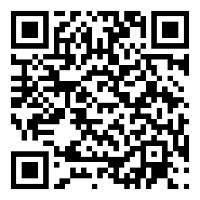 2.2) ให้บริการคลินิกพืชและให้บริการตรวจวินิจฉัยศัตรูพืชรวมถึงการติดตามให้คำแนะนำการดำเนินงานคลินิกพืชของสำนักงานเกษตรจังหวัดและสำนักงานเกษตรอำเภอที่อยู่ในพื้นที่รับผิดชอบ 3) สำนักงานเกษตรจังหวัด 77 จังหวัด/882 อำเภอให้บริการคลินิกพืชในระดับพื้นที่ โดยวางแผนการปฏิบัติงานให้สอดคล้องกับระบบส่งเสริมการเกษตร T&V System และรายงานผลการให้บริการคลินิกพืชให้กองส่งเสริมการอารักขาพืชและจัดการดินปุ๋ยทราบทุกวันที่ 25 ของเดือนทาง e-mail : pestdiag.doae@gmail.com (รายละเอียดการดำเนินงานคลินิกพืชและแบบรายงานแสดงใน QR code )4.6.4 ขับเคลื่อนการพัฒนาศูนย์จัดการดินปุ๋ยชุมชนและการเชื่อมโยงเครือข่าย1) สัมมนาเชิงปฏิบัติการเจ้าหน้าที่ด้านดินปุ๋ย ระดับประเทศกองส่งเสริมการอารักขาพืชและจัดการดินปุ๋ยจัดสัมมนาเชิงปฏิบัติการเพื่อถ่ายทอดความรู้ เทคโนโลยี และนวัตกรรมด้านการจัดการดินและปุ๋ย และการบริหารจัดการความรู้และการขับเคลื่อนงาน ศดปช. ให้ประสบความสำเร็จ แก่เจ้าหน้าที่ ระดับเขต จังหวัด อำเภอ และศูนย์ปฏิบัติการ เพื่อเป็นทีมเรียนรู้ในการร่วมถ่ายทอดความรู้สู่เจ้าหน้าที่ผู้รับผิดชอบงาน ศดปช.ระดับอำเภอ ให้มีความรู้และทักษะในการเป็นนักส่งเสริมด้านดินและปุ๋ยอย่างมืออาชีพ สามารถขับเคลื่อน ศดปช.ให้มีการขยายผลการจัดการดินและการใช้ปุ๋ยเพื่อลดต้นทุนการผลิต โดยใช้เทคโนโลยีและนวัตกรรมได้อย่างมีประสิทธิภาพและยั่งยืนงบประมาณ เพื่อเป็นค่าใช้จ่ายในการจัดสัมมนา เช่น ค่าที่พัก ค่าพาหนะ ค่าอาหาร เครื่องดื่ม ค่าวิทยากร เอกสาร วัสดุอุปกรณ์ที่จำเป็นในการดำเนินกิจกรรมและค่าใช้จ่ายอื่น ๆ ที่เกี่ยวข้องกับการดำเนินกิจกรรม2) ประชุมเครือข่ายคณะกรรมการศูนย์จัดการดินปุ๋ยชุมชนระดับจังหวัดสำนักงานเกษตรจังหวัดร่วมกับสำนักงานเกษตรอำเภอ จัดเวทีให้ผู้แทน ศดปช.ในจังหวัด (ประธาน และเกษตรกรสมาชิก ศดปช. จังหวัดละ 20 ราย จำนวน 2 ครั้ง) ได้ร่วมแลกเปลี่ยนเรียนรู้ประสบการณ์ความสำเร็จในการขับเคลื่อนการดำเนินงาน ศดปช.การขยายผลการใช้ปุ๋ยเพื่อลดต้นทุนการผลิต รวมทั้งปัญหาอุปสรรคที่พบในการขยายผลการใช้ปุ๋ยเพื่อลดต้นทุนการผลิต การจัดซื้อจัดหาปัจจัยการผลิต เช่น แม่ปุ๋ย เมล็ดพันธุ์พืชปุ๋ยสด ปุ๋ยอินทรีย์ ปุ๋ยชีวภาพ สารปรับปรุงดิน และการจัดการดินและปุ๋ยในพื้นที่ในแง่มุมต่าง ๆ การร่วมกันหาแนวทางแก้ไขปัญหาอุปสรรคในการขยายผลการใช้ปุ๋ยเพื่อลดต้นทุนการผลิต การรวมกันจัดซื้อจัดหาแม่ปุ๋ย และปัจจัยการผลิตอื่นที่มีคุณภาพดี ราคาถูก รวมถึงร่วมหาแนวทางการประชาสัมพันธ์กิจกรรมของ ศดปช.ทางสื่อต่างๆ การให้ข้อมูลองค์กรปกครองส่วนท้องถิ่นให้เห็นความสำคัญและสนับสนุนงบประมาณเพื่อการดำเนินกิจกรรมตามบทบาทภารกิจของ ศดปช.และอาจจัดให้มีการศึกษาดูงาน ศดปช.ที่ประสบความสำเร็จ หรือเกษตรกรตัวอย่างที่มีการจัดการดินและปุ๋ยที่ประสบความสำเร็จ หรืออื่น ๆ ที่เกี่ยวข้อง และควรเชิญชวนหน่วยงานภาคี ทั้งภาครัฐ สถาบันการศึกษา ผู้ประกอบการในท้องถิ่น และเจ้าหน้าที่องค์กรปกครองส่วนท้องถิ่นมาร่วมเวทีเพื่อเชื่อมโยงเครือข่าย และรับฟังผลสำเร็จและปัญหาอุปสรรค เพื่อช่วยประชาสัมพันธ์และให้การสนับสนุนการขยายผลการใช้ปุ๋ยเพื่อลดต้นทุนการผลิต และการศึกษาวิจัยด้านดินปุ๋ยหรือด้านอื่น ๆ ที่เกี่ยวข้อง เพื่อช่วยแก้ไขปัญหาที่พบในพื้นที่ และร่วมทำกิจกรรมเพื่อขยายผลการใช้ปุ๋ยเพื่อลดต้นทุนการผลิต และต่อยอดไปสู่กิจกรรมอื่นที่จะนำไปสู่การลดต้นทุนการผลิตและพัฒนาคุณภาพสินค้าทั้งระบบงบประมาณ เพื่อใช้เป็นค่าอาหาร อาหารว่าง ค่าพาหนะ วัสดุ หรืออื่น ๆ ที่เกี่ยวข้องกับกิจกรรม3) ประกวดศูนย์จัดการดินปุ๋ยชุมชน3.1) สำนักงานเกษตรจังหวัด ดำเนินการสำนักงานเกษตรจังหวัด ร่วมกับสำนักงานเกษตรอำเภอ ดำเนินการคัดเลือกศูนย์จัดการดินปุ๋ยชุมชน ที่มีผลสำเร็จในการดำเนินการดีเด่น ตามหลักเกณฑ์ที่กองส่งเสริมการอารักขาพืชและจัดการดินปุ๋ยกำหนด โดยใช้แบบสัมภาษณ์และการลงพื้นที่เพื่อประเมินผลสำเร็จ ถอดองค์ความรู้ปัจจัยที่ส่งผลให้ประสบความสำเร็จ และพิจารณาคัดเลือกศูนย์จัดการดินปุ๋ยชุมชนที่มีผลสำเร็จดีเด่น ปี 2564 จังหวัดละ 1 ศูนย์ พร้อมทั้งดำเนินการจัดทำสื่อวิดีทัศน์ความยาว 3-5 นาที เพื่อแสดงให้เห็นผลสำเร็จที่เป็นรูปธรรมและปัจจัยที่ก่อให้เกิดผลสำเร็จที่เข้าใจได้ง่าย ส่งกรมส่งเสริมการเกษตรและเผยแพร่สู่สาธารณชน  เพื่อประชาสัมพันธ์แนะนำศูนย์ต้นแบบและให้ศูนย์จัดการดินปุ๋ยชุมชนอื่นๆ ใช้เป็นแนวทางในการพัฒนาตนเองต่อไป    	3.2)	สำนักงานส่งเสริมและพัฒนาการเกษตร ดำเนินการสำนักงานส่งเสริมและพัฒนาการเกษตรที่ 1 - 6 ดำเนินการคัดเลือกศูนย์จัดการดินปุ๋ยชุมชน ที่มีผลสำเร็จในการดำเนินการดีเด่นระดับจังหวัด ตามหลักเกณฑ์ที่กองส่งเสริมการอารักขาพืชและจัดการดินปุ๋ยกำหนด โดยใช้แบบสัมภาษณ์และการลงพื้นที่เพื่อประเมินผลสำเร็จ ถอดองค์ความรู้ปัจจัยที่ส่งผลให้ประสบความสำเร็จ และพิจารณาคัดเลือกศูนย์จัดการดินปุ๋ยชุมชนที่มีผลสำเร็จดีเด่น ปี 2564 สสก. ละ 1 ศูนย์หมายเหตุ ผลสำเร็จที่เป็นรูปธรรมของการประกวดศูนย์จัดการดินปุ๋ยชุมชน แสดงให้เห็นถึง- การปรับเปลี่ยนพฤติกรรมการใช้ปุ๋ยไปสู่การใช้ปุ๋ยเพื่อลดต้นทุนการผลิตของเกษตรกรสมาชิก ศดปช.- การขยายผลการใช้เทคโนโลยีการใช้ปุ๋ยเพื่อลดต้นทุนการผลิตไปสู่ชุมชน ศพก. แปลงใหญ่ และเกษตรกรทั่วไป- การมีเกษตรกรสมาชิกที่เชี่ยวชาญในด้านต่าง ๆ ทั้งจำนวน และประเด็นที่เชี่ยวชาญ เช่น ด้านเก็บตัวอย่างดิน ด้านการตรวจวิเคราะห์ดิน ด้านการให้คำแนะนำการจัดการดินและการใช้ปุ๋ย ด้านการผสมปุ๋ยเคมี ด้านการผลิตและใช้ปุ๋ยอินทรีย์และวัสดุอินทรีย์ ด้านการถ่ายทอดเทคโนโลยีปุ๋ยลดต้นทุน (วิทยากรเกษตรกร) - อื่น ๆ ที่บ่งบอกความสำเร็จของการดำเนินงานขับเคลื่อน ศดปช. ที่สามารถแสดงให้เห็นเป็นรูปธรรม เช่น การดำเนินการลักษณะธุรกิจชุมชนงบประมาณ เป็นค่าใช้จ่ายสำหรับ(1) สำหรับ สสก. เป็นค่าเงินรางวัล โล่รางวัล ใบประกาศเกียรติคุณ หรืออื่น ๆ สำหรับ ศดปช.ดีเด่นระดับเขต(2) สำหรับจังหวัด เพื่อเป็นค่าใช้จ่ายสำหรับการดำเนินการประกวด เช่น ค่าเบี้ยเลี้ยง 
ค่าพาหนะ ค่าจัดประชุม ค่าวัสดุ อุปกรณ์ จัดทำโล่รางวัล ใบประกาศเกียรติคุณ และรางวัลตอบแทน ค่าใช้จ่ายในการจัดทำและเผยแพร่สื่อวิดีทัศน์ เอกสาร และที่เกี่ยวข้องกับการดำเนินกิจกรรม 4) ปรับปรุงฐานข้อมูลศูนย์จัดการดินปุ๋ยชุมชนสำนักงานเกษตรอำเภอ จัดเก็บและปรับปรุงข้อมูลสมาชิกศดปช. ให้เป็นปัจจุบัน รวมทั้งข้อมูลเกษตรกรที่มาใช้บริการด้านดินและปุ๋ยจาก ศดปช. ส่งให้สำนักงานเกษตรจังหวัดรวบรวมเสนอกรมส่งเสริมการเกษตรและสำนักส่งเสริมและพัฒนาการเกษตรเขต  เพื่อให้สำนักส่งเสริมและพัฒนาการเกษตรเขต รับทราบและร่วมตรวจสอบข้อมูลงบประมาณ เพื่อใช้เป็นค่าวัสดุจัดเก็บข้อมูลศูนย์จัดการดินปุ๋ยชุมชน เกษตรกรที่มาใช้บริการจาก ศดปช. และค่าใช้จ่ายอื่น ๆ ที่เกี่ยวข้องกับการดำเนินกิจกรรม4.6.5 พัฒนาศักยภาพการดำเนินงานศูนย์จัดการดินปุ๋ยชุมชนและถ่ายทอดเทคโนโลยีด้านการจัดการดินและปุ๋ย1) สนับสนุนการดำเนินกิจกรรมของศูนย์จัดการดินปุ๋ยชุมชนสำนักงานเกษตรจังหวัด ร่วมกับสำนักงานเกษตรอำเภอ สนับสนุนงบประมาณหรือจัดซื้อจัดหาวัสดุอุปกรณ์ที่จำเป็น เพื่อสนับสนุนการดำเนินกิจกรรมของ ศดปช.ตามบทบาทภารกิจของ ศดปช. เช่น จัดพิมพ์แผนที่ชุดดินระดับตำบล แผ่นพับประชาสัมพันธ์ ศดปช. จัดซื้อจัดหาชุดตรวจสอบ N P K และ pH ในดินแบบรวดเร็ว ชุดน้ำยาเติม ปัจจัยการผลิต เช่น แม่ปุ๋ย วัสดุปรับปรุงดิน เมล็ดพันธุ์พืชปุ๋ยสด ปุ๋ยอินทรีย์ ปุ๋ยชีวภาพ เป็นต้น เพื่อให้การดำเนินกิจกรรมเป็นไปอย่างต่อเนื่อง ในการเป็นแหล่งเรียนรู้ด้านดินและปุ๋ย การให้บริการตรวจวิเคราะห์ดินและคำแนะนำการจัดการดิน ชุดดินและการใช้ปุ๋ยตามค่าวิเคราะห์ดินหรือปุ๋ยสั่งตัด ร่วมกับการใช้ปุ๋ยอินทรีย์ และปุ๋ยชีวภาพในพืชที่สามารถใช้ได้ แก่สมาชิกศูนย์จัดการดินปุ๋ยชุมชน และเกษตรกรอื่นในชุมชน     งบประมาณ เป็นค่าใช้จ่ายในการจัดพิมพ์แผนที่ชุดดิน แผ่นพับประชาสัมพันธ์ จัดซื้อจัดหาวัสดุอุปกรณ์และปัจจัยการผลิตที่จำเป็น เช่น ชุดตรวจสอบ N P K และ pH ในดินแบบรวดเร็ว ชุดน้ำยาเติม แม่ปุ๋ย วัสดุปรับปรุงดิน (เช่น ปูนขาว โดโลไมท์) สารเร่งซูปเปอร์ พด. เมล็ดพันธุ์พืชปุ๋ยสด ปุ๋ยอินทรีย์ ปุ๋ยชีวภาพ เป็นต้น และรวมถึงค่าใช้จ่ายอื่น ๆ ที่เกี่ยวข้องกับการดำเนินกิจกรรมทั้งนี้ งบประมาณที่รัฐสนับสนุน ในการดำเนินงานของ ศดปช. ต้องมีการกำหนดหลักเกณฑ์การบริหารจัดการ
อย่างเหมาะสมเพื่อสามารถนำมาหมุนเวียนใช้ในการสนับสนุนกิจกรรม ศดปช. รวมทั้งสำนักงานเกษตรจังหวัดและสำนักงานเกษตรอำเภอควรสนับสนุนและอำนวยความสะดวก เพื่อผลักดันให้ ศดปช. มีโอกาสได้รับการสนับสนุนงบประมาณเพิ่มเติมจากองค์กรปกครองส่วนท้องถิ่น และจากแหล่งงบประมาณอื่น เพื่อนำมาใช้ในการดำเนินกิจกรรมของ ศดปช. ให้สามารถลดต้นทุนการผลิตอันเนื่องจากการใช้ปุ๋ยเคมี และ ศดปช. ต้องมีการเชื่อมโยงเป็นเครือข่ายสนับสนุนขับเคลื่อนการดำเนินงานศูนย์เรียนรู้เพิ่มประสิทธิภาพการผลิตสินค้าเกษตร (ศพก.) และขยายผลการให้บริการความรู้และเทคโนโลยีที่เหมาะสมไปสู่ ศพก. การส่งเสริมการเกษตรในรูปแบบแปลงใหญ่ และเกษตรกรทั่วไป2) จัดเวทีถ่ายทอดเทคโนโลยีด้านการจัดการดินและปุ๋ยสำนักงานเกษตรอำเภอดำเนินการจัดเวทีถ่ายทอดเทคโนโลยีด้านการจัดการดินและปุ๋ยแบบมีส่วนร่วม ให้แก่เกษตรกรสมาชิก ศดปช. จำนวน ศดปช. ละอย่างน้อย 20 ราย จำนวน 1 ครั้ง โดยมีเจ้าหน้าที่สำนักงานเกษตรจังหวัดให้คำปรึกษาแนะนำ เพื่อร่วมกันสรุปบทเรียนจากการจัดการดินและการใช้ปุ๋ยเคมีตามค่าวิเคราะห์ดินและปุ๋ยสั่งตัดในปีที่ผ่านมา ร่วมวางแผนการบริหารจัดการ ศดปช. ให้เข้มแข็ง ยั่งยืน และสำหรับ ศดปช. ที่มีศักยภาพ สนับสนุนให้สามารถประกอบการธุรกิจชุมชน เพื่อสร้างรายได้และความมั่นคงให้ ศดปช. รวมทั้งเพิ่มพูนความรู้ด้านการใช้ปุ๋ยแบบผสมผสานทั้งการใช้ปุ๋ยเคมี ปุ๋ยอินทรีย์ที่มีคุณภาพ และปุ๋ยชีวภาพในพืชที่สามารถใช้ได้ เพื่อเพิ่มความอุดมสมบูรณ์ของดิน ปรับปรุงโครงสร้างของดิน และลดต้นทุนการผลิต รวมทั้งหลักสูตรดินปุ๋ยอื่น ตามปัญหาในพื้นที่และความต้องการของสมาชิกงบประมาณ เพื่อใช้เป็นค่าอาหาร อาหารว่าง ค่าวัสดุอุปกรณ์ที่จำเป็นในการดำเนินกิจกรรม และค่าใช้จ่ายอื่น ๆ ที่เกี่ยวข้องกับการดำเนินกิจกรรม3) จัดทำแปลงเรียนรู้ด้านการจัดการดินและปุ๋ยสำนักงานเกษตรอำเภอคัดเลือกเกษตรกรสมาชิกของ ศดปช. ที่สามารถเป็นวิทยากรเกษตรในการถ่ายทอดความรู้ไปสู่เกษตรกรในชุมชน เพื่อจัดทำแปลงเรียนรู้การจัดการดินและการใช้ปุ๋ยเพื่อลดต้นทุนการผลิต จำนวน 1 แปลง ขนาดพื้นที่ตามความเหมาะสม โดยมีเจ้าหน้าที่สำนักงานเกษตรจังหวัดเป็นที่ปรึกษาให้คำแนะนำ โดยใช้เป็นจุดถ่ายทอดความรู้และขยายผลในเรื่องใดเรื่องหนึ่งตามความเหมาะสม ได้แก่ การใช้ปุ๋ยเคมีตามค่าวิเคราะห์ดินหรือปุ๋ยสั่งตัด การใช้ปุ๋ยเคมีตามค่าวิเคราะห์ดินหรือปุ๋ยสั่งตัดร่วมกับการใช้ปุ๋ยชีวภาพ (ในพืชที่สามารถดำเนินการได้) การใช้ปุ๋ยเคมีตามค่าวิเคราะห์ดินร่วมกับการใช้ปุ๋ยอินทรีย์ เช่น ปุ๋ยคอก ปุ๋ยหมัก/ปุ๋ยหมักเติมอากาศ ปุ๋ยพืชสด หรือการไถกลบตอซังพืชหลัก เพื่อปรับปรุงบำรุงดินและปรับปรุงโครงสร้างของดินและ/หรือปุ๋ยชีวภาพ โดยต้องมีการเปรียบเทียบกับแปลงที่เกษตรกรใช้ปุ๋ยตามวิธีการของเกษตรกร เพื่อให้เห็นความแตกต่างของต้นทุนการผลิตและผลผลิต รวมถึงความแตกต่างในแง่อื่น ๆ เช่น ความแข็งแรง ความทนทานต่อโรคแมลงของต้นพืช โดยทั้ง 2 แปลง ต้องมีการปฏิบัติแบบเดียวกัน ยกเว้นเฉพาะเรื่องการใช้ปุ๋ยที่แตกต่างกัน (สูตรปุ๋ยและจำนวนครั้งในการใส่ให้เป็นไปตามคำแนะนำ)- เจ้าหน้าที่อำเภอร่วมกับเกษตรกรเจ้าของแปลงเรียนรู้จัดเก็บข้อมูลตามแบบเก็บข้อมูลแปลงเรียนรู้- สำนักงานเกษตรจังหวัด หรือสำนักงานเกษตรอำเภอจัดทำป้ายแปลงเรียนรู้เพื่อแสดงรายละเอียดของการจัดทำแปลงเพื่อเป็นการประชาสัมพันธ์ผลการดำเนินงานให้กับเกษตรกรสมาชิก ศดปช. และเกษตรกรในชุมชนได้ทราบ ขอให้ใช้ข้อความแบบเดียวกันตามตัวอย่างป้ายแปลงเรียนรู้ด้านล่างนี้ เพื่อประโยชน์ในการขยายผลให้ชัดเจนยิ่งขึ้นงบประมาณ เพื่อเป็นค่าใช้จ่ายในการจัดทำแปลง ค่าป้ายแปลงเรียนรู้ และค่าใช้จ่ายอื่นๆ ที่เกี่ยวข้องกับการดำเนินกิจกรรม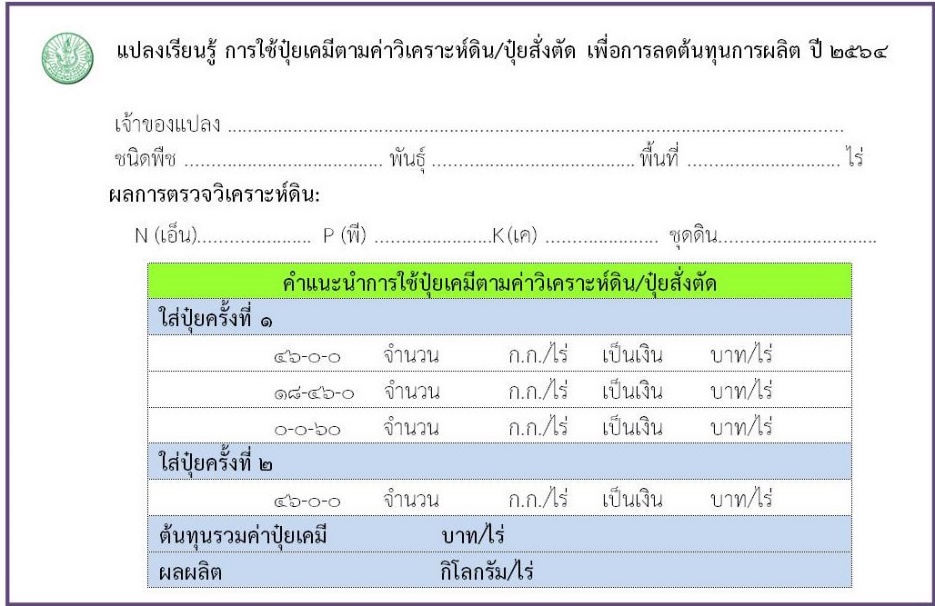 ตัวอย่างป้ายแปลงเรียนรู้หมายเหตุ สามารถดัดแปลงรายละเอียดตามชนิดพืชและกิจกรรมรวมถึงข้อมูลที่เป็นประโยชน์อื่น ๆ ได้4.6.6 เสริมสร้างความรู้และทักษะในการทำงานของเจ้าหน้าที่ผู้รับผิดชอบศูนย์จัดการดินปุ๋ยพืชชุมชน1) สัมมนาเชิงปฏิบัติการเจ้าหน้าที่ด้านดินปุ๋ย ระดับพื้นที่1.1) สำนักงานส่งเสริมและพัฒนาการเกษตรที่ 1-6 จัดสัมมนาเชิงปฏิบัติการร่วมกับทีมเรียนรู้ ให้กับเจ้าหน้าที่ระดับอำเภอที่รับผิดชอบงาน ศดปช. เจ้าหน้าที่สำนักงานส่งเสริมและพัฒนาการเกษตร สำนักงานเกษตรจังหวัดทุกจังหวัด สำนักงานเกษตรกรุงเทพมหานคร และเจ้าหน้าที่ศูนย์ส่งเสริมเทคโนโลยีการเกษตรด้านอารักขาพืช เพื่อถ่ายทอดความรู้ เทคโนโลยี และนวัตกรรมด้านการจัดการดินและปุ๋ย และการบริหารจัดการความรู้และการขับเคลื่อนงาน ศดปช.ให้ประสบความสำเร็จ แก่เจ้าหน้าที่ผู้รับผิดชอบงาน ศดปช.ระดับอำเภอ ให้มีความรู้และทักษะในการเป็นนักส่งเสริมด้านดินและการใช้ปุ๋ยอย่างมืออาชีพ สามารถเป็นพี่เลี้ยง (coaching) ให้แก่เกษตรกร และขับเคลื่อนขยายผลการจัดการดินและการใช้ปุ๋ยเพื่อลดต้นทุนการผลิตได้อย่างมีประสิทธิภาพและยั่งยืน ผ่านกลไก ศดปช.1.2) สำนักงานส่งเสริมและพัฒนาการเกษตรที่ 1-6 รายงานผลให้กรมส่งเสริมการเกษตรทราบงบประมาณ เพื่อเป็นค่าใช้จ่ายสำหรับการจัดสัมมนาฯ เช่น ค่าที่พัก ค่าพาหนะ ค่าอาหาร เครื่องดื่ม ค่าวิทยากร เอกสาร วัสดุอุปกรณ์ที่จำเป็นในการดำเนินกิจกรรม และค่าใช้จ่ายอื่น ๆ ที่เกี่ยวข้องกับการดำเนินกิจกรรม2) จัดเวทีสร้างเครือข่ายศูนย์จัดการดินปุ๋ยระดับจังหวัดสำนักงานเกษตรจังหวัด จัดเวทีให้เจ้าหน้าที่ผู้รับผิดชอบงาน ศดปช.และแปลงใหญ่ได้ร่วมแลกเปลี่ยนเรียนรู้ประสบการณ์ การขยายผลการใช้ปุ๋ยเพื่อลดต้นทุนการผลิตอุปสรรค เพื่อร่วมกันวางแผนการ
การขยายผลการใช้ปุ๋ยเพื่อลดต้นทุนการผลิต และการศึกษาวิจัยด้านดินปุ๋ยหรือด้านอื่น ๆ ที่เกี่ยวข้อง การแก้ไขปัญหาที่พบในพื้นที่ และร่วมทำกิจกรรมเพื่อขยายผลการใช้ปุ๋ยเพื่อลดต้นทุนการผลิต และต่อยอดไปสู่กิจกรรมอื่นที่จะนำไปสู่การลดต้นทุนการผลิตและพัฒนาคุณภาพสินค้าทั้งระบบงบประมาณ เพื่อเป็นค่าใช้จ่ายสำหรับการจัดเวทีสร้างเครือข่าย เช่น ค่าที่พัก ค่าพาหนะ ค่าอาหาร เครื่องดื่ม ค่าวิทยากร เอกสาร วัสดุอุปกรณ์ที่จำเป็นในการดำเนินกิจกรรม และค่าใช้จ่ายอื่น ๆ ที่เกี่ยวข้องกับการดำเนินกิจกรรม4.6.7 การติดตาม ประเมินผล และรายงานศูนย์จัดการดินปุ๋ยชุมชน1) ประเมินผลและขับเคลื่อนการดำเนินงานศูนย์จัดการดินปุ๋ยชุมชนระดับประเทศกองส่งเสริมการอารักขาพืชและจัดการดินปุ๋ยดำเนินการติดตามและประเมินผล ให้คำปรึกษาและคำแนะนำการจัดทำแปลงต้นแบบ แปลงเรียนรู้ และถอดองค์ความรู้ ศดปช. ที่ประสบความสำเร็จ รวมทั้งดำเนินกิจกรรมเพื่อการขับเคลื่อนการดำเนินงานของ ศดปช. การสร้างขวัญกำลังใจแก่เจ้าหน้าที่ที่มีผลงานดีเด่น การสนับสนุนการประชาสัมพันธ์เผยแพร่ความสำเร็จการดำเนินงานของ ศดปช. เช่น การจัดนิทรรศการแสดงผลความสำเร็จการดำเนินงาน ศดปช. และกิจกรรมต่าง ๆ ของโครงการให้ประสบความสำเร็จตามวัตถุประสงค์ของโครงการ เพื่อเผยแพร่ขยายผล ทั้งนี้เพื่อให้เกิดประโยชน์ต่อเกษตรกรและชุมชนอย่างยั่งยืน ต่อไปงบประมาณ เป็นค่าใช้จ่ายในการติดตามประเมินผล เช่น ค่าเบี้ยเลี้ยง ค่าที่พัก ค่าพาหนะ 
ค่าน้ำมันเชื้อเพลิง ค่าจัดทำโล่รางวัล/ใบประกาศเกียรติคุณ ค่าใช้จ่ายในการจัดนิทรรศการสรุปผลความสำเร็จ
การดำเนินงาน และค่าใช้จ่ายอื่น ๆ ที่เกี่ยวข้องกับการดำเนินกิจกรรม2) ประเมินผลขับเคลื่อนการดำเนินงานและถอดบทเรียนศูนย์จัดการดินปุ๋ยชุมชนระดับเขต2.1) สำนักงานส่งเสริมและพัฒนาการเกษตร ที่ 1-6 ดำเนินการประเมิน ศดปช. โดยการจัดประกวด ศดปช. ดีเด่น ติดตามและประเมินผล เพื่อให้คำปรึกษาและคำแนะนำการขับเคลื่อนการดำเนินงานของ ศดปช. และกิจกรรมต่าง ๆ ของโครงการ รวมทั้งถอดองค์ความรู้ ศดปช. ที่ประสบความสำเร็จ เพื่อเผยแพร่ขยายผล ทั้งนี้เพื่อให้เกิดประโยชน์ต่อเกษตรกรและชุมชนอย่างยั่งยืน ต่อไป 2.2) สำนักงานส่งเสริมและพัฒนาการเกษตร ที่ 1- 6 รายงานสรุปผลการดำเนินงานให้กรมส่งเสริมการเกษตรทราบงบประมาณ เป็นค่าใช้จ่ายในการติดตามประเมิน ศดปช. ดีเด่น ติดตาม ประเมินผล เช่น เป็นค่าเบี้ยเลี้ยง ที่พัก ค่าพาหนะ การจัดทำรายงาน และค่าใช้จ่ายอื่น ๆ ที่เกี่ยวข้องกับการดำเนินกิจกรรม4.6.8 สัมมนาสรุปผลการพัฒนาศักยภาพการดำเนินงานศูนย์จัดการศัตรูพืชชุมชนและศูนย์จัดการดินปุ๋ยชุมชนกองส่งเสริมการอารักขาพืชและจัดการดินปุ๋ย จัดสัมมนาสรุปผลการพัฒนาศักยภาพการดำเนินงานศูนย์จัดการศัตรูพืชชุมชนและศูนย์จัดการดินปุ๋ยชุมชน โดยบุคคลเป้าหมาย ได้แก่ เจ้าหน้าที่ผู้รับผิดชอบงานศูนย์จัดการศัตรูพืชชุมชน/ศูนย์จัดการดินปุ๋ยชุมชน ระดับจังหวัด สำนักงานส่งเสริมและพัฒนาการเกษตร ศูนย์ส่งเสริมเทคโนโลยีการเกษตรด้านอารักขาพืช วิทยากร และเจ้าหน้าที่จากส่วนกลาง รวมจำนวน 200 คน เพื่อสรุปผลการดำเนินกิจกรรมการพัฒนาศูนย์จัดการศัตรูพืชชุมชน/ศูนย์จัดการดินปุ๋ยชุมชน และการเชื่อมโยงเครือข่าย ทบทวนกระบวนการดำเนินงาน แลกเปลี่ยนประสบการณ์ สะท้อนปัญหา อุปสรรค แลกเปลี่ยนประสบการณ์ ปัจจัยความสำเร็จ ข้อเสนอแนะการดำเนินงานของ ศจช./ศดปช. เพื่อให้มีความพร้อมในการขับเคลื่อนงานได้อย่างมีประสิทธิภาพต่อไป และวางแผนการดำเนินงานในปีต่อไปงบประมาณ  เพื่อเป็นค่าใช้จ่ายสำหรับการจัดสัมมนา เช่น ค่าวัสดุ อุปกรณ์ ค่าเอกสารประกอบการสัมมนา ค่าอาหาร ค่าอาหารว่างและเครื่องดื่ม ค่าเบี้ยเลี้ยง ค่าพาหนะ ค่าวิทยากร และค่าใช้จ่ายอื่นๆ ที่เกี่ยวข้องกับการดำเนินการจัดสัมมนา5. แผนปฏิบัติงาน 6. ผลผลิต ผลลัพธ์ ตัวชี้วัด6.1 ผลผลิต (output)6.1.1 เกษตรกร จำนวน 26,460 ราย ได้รับการถ่ายทอดความรู้จาก ศพก.6.1.2 จำนวนศพก.หลักที่ได้รับการพัฒนา จำนวน 882 ศูนย์6.1.3 จำนวนศูนย์เครือข่ายที่ได้รับการพัฒนาจำนวนรวม 5,292 ศูนย์ (ศจช. 1,764 ศูนย์ ศดปช. 882 ศูนย์ และศูนย์เครือข่ายอื่นๆ 2,646 ศูนย์)6.2 ผลลัพธ์ (outcome)6.2.1 เกษตรกรไม่น้อยกว่าร้อยละ 75 ที่ได้รับการถ่ายทอดความรู้จาก ศพก. สามารถนำความรู้ไปปฏิบัติได้6.2.2 เกษตรกรที่ได้รับการถ่ายทอดความรู้จาก ศพก. และเข้าสู่ระบบการผลิตแบบแปลงใหญ่   สามารถลดต้นทุนการผลิตได้ ไม่น้อยกว่าร้อยละ 56.2.3 ร้อยละ 100 ของศูนย์ที่ได้รับการพัฒนาสามารถให้บริการได้6.3 ตัวชี้วัด 6.3.1 ศพก. และเครือข่าย ได้รับการพัฒนาให้มีความพร้อมในการให้บริการแก่เกษตรกร จำนวน 882 ศูนย์6.3.2 เกษตรกรผู้นำที่ได้รับการถ่ายทอดความรู้จาก ศพก. และศูนย์เครือข่าย ไม่น้อยกว่าร้อยละ 75 สามารถนำความรู้ไปปฏิบัติได้7. หน่วยงาน/ผู้รับผิดชอบ7.1 กองวิจัยและพัฒนางานส่งเสริมการเกษตรส่วนที่ 1 การดำเนินงานศูนย์เรียนรู้การเพิ่มประสิทธิภาพการผลิตสินค้าเกษตร (ศพก.) และ 
ศูนย์เครือข่าย1) ผู้อำนวยการกองวิจัยและพัฒนางานส่งเสริมการเกษตรโทรศัพท์ 02 579 39402) นางสาวอรวรรณ คงอภิรักษ์ตำแหน่ง ผู้อำนวยการกลุ่มพัฒนาระบบส่งเสริมการเกษตรโทรศัพท์ 02 579 9524	E-mail: doaeresearch20@gmail.com 3) นายถนัด เกิดงาม (รับผิดชอบกิจกรรม 4.2.3 เวทีเชื่อมโยง 2 เครือข่าย (ศูนย์เรียนรู้การเพิ่มประสิทธิภาพการผลิตสินค้าเกษตร และแปลงใหญ่))ตำแหน่ง ผู้อำนวยการกลุ่มพัฒนาการมีส่วนร่วมของภาคีและเครือข่ายโทรศัพท์ 02 955 1656E-mail: agritech80@hotmail.com 4) นางสาวสุรางค์ศรี วาเพชร (รับผิดชอบกิจกรรม 4.2.7 ส่งเสริมการใช้ภูมิปัญญาท้องถิ่น และนวัตกรรมเพื่อเพิ่มประสิทธิภาพการขับเคลื่อน ศพก.)ตำแหน่ง ผู้อำนวยการกลุ่มภูมิปัญญาท้องถิ่นและนวัตกรรมด้านการเกษตรโทรศัพท์ 02 940 60385) นางสมคิด นุ่มปราณี (รับผิดชอบกิจกรรม 4.2.8 ส่งเสริมการพัฒนาแปลงต้นแบบ ศพก. เครือข่ายด้านเศรษฐกิจพอเพียง)ตำแหน่ง ผู้อำนวยการกลุ่มจัดการฟาร์มและเกษตรกรรมยั่งยืนโทรศัพท์ 02 940 60557.2 สำนักส่งเสริมและจัดการสินค้าเกษตร ผู้อำนวยการกลุ่มส่งเสริมพืชสมุนไพรและเครื่องเทศ (ดำเนินการร่วมในกิจกรรม 4.2.3 เวทีเชื่อมโยง 2 เครือข่าย (ศูนย์เรียนรู้การเพิ่มประสิทธิภาพการผลิตสินค้าเกษตร และแปลงใหญ่)โทรศัพท์ 02 579 95477.3 กองส่งเสริมการอารักขาพืชและจัดการดินปุ๋ย 	(ส่วนที่ 2 การดำเนินงานของ ศจช., ศดปช. และการอารักขาพืช)1) ผู้อำนวยการกองส่งเสริมการอารักขาพืชและจัดการดินปุ๋ยโทร. / โทรสาร : 02 940 61902) ผู้อำนวยการกลุ่มส่งเสริมการมีส่วนร่วมของชุมชนด้านอารักขาพืชและดินปุ๋ยโทรศัพท์ 0 2940 6181E-mail: smartfar59@gmail.com3) นางชัญญา ทิพานุกะ ตำแหน่ง ผู้อำนวยการกลุ่มส่งเสริมการจัดการดินปุ๋ยโทรศัพท์ 0 2955 1515E-mail: soil_fer57@hotmail.com------------------------------------กิจกรรม / ขั้นตอนแผนปฏิบัติงานแผนปฏิบัติงานแผนปฏิบัติงานแผนปฏิบัติงานแผนปฏิบัติงานแผนปฏิบัติงานแผนปฏิบัติงานแผนปฏิบัติงานแผนปฏิบัติงานแผนปฏิบัติงานแผนปฏิบัติงานแผนปฏิบัติงานแผนปฏิบัติงานกิจกรรม / ขั้นตอนปี 2563ปี 2563ปี 2563ปี 2564ปี 2564ปี 2564ปี 2564ปี 2564ปี 2564ปี 2564ปี 2564ปี 2564ปี 2564กิจกรรม / ขั้นตอนต.ค.พ.ย.ธ.ค.ม.ค.ก.พ.มี.ค.เม.ย.พ.ค.มิ.ย.ก.ค.ส.ค.ก.ย.การพัฒนาศักยภาพ ศพก.	1.1 การพัฒนาศูนย์เรียนรู้การเพิ่มประสิทธิภาพการผลิตสินค้าเกษตร	1.2 การพัฒนาศูนย์เครือข่ายอื่น ๆบริหารจัดการเพื่อขับเคลื่อนการดำเนินงาน2.1 สัมมนาเชิงปฏิบัติเพิ่มประสิทธิภาพการดำเนินงาน ศพก. ปี 25642.2 ประชุมคณะทำงาน ศพก. ส่วนกลาง2.3 ประชุมคณะทำงานและคณะกรรมการ 2 เครือข่าย1) ประชุมคณะกรรมการ 2 เครือข่าย ระดับประเทศ2) ประชุมคณะกรรมการ 2 เครือข่าย ระดับเขต3) ประชุมคณะกรรมการ 2 เครือข่าย ระดับจังหวัด4) ประชุมคณะกรรมการ 2 เครือข่าย ระดับอำเภอ2.4 ประเมินผลการดำเนินงานโครงการ ศพก. 1) เขตดำเนินการ2) จังหวัดดำเนินการ2.5 เวทีแลกเปลี่ยนเรียนรู้ระดับเขต (Region Workshop : RW) เพื่อเพิ่มประสิทธิภาพการขับเคลื่อน ศพก.2.6 ส่งเสริมการใช้ภูมิปัญญาท้องถิ่น และนวัตกรรมเพื่อเพิ่มประสิทธิภาพการขับเคลื่อน ศพก.1) ประชุมหน่วยงานที่เกี่ยวข้องกับภูมิปัญญาท้องถิ่น เทคโนโลยี และนวัตกรรม เพื่อวางแผนการส่งเสริมภูมิปัญญาท้องถิ่น และนวัตกรรมของศูนย์เรียนรู้การเพิ่มประสิทธิภาพการผลิตสินค้าเกษตร2) ประชุมเชิงปฏิบัติการส่งเสริมการประยุกต์ใช้ภูมิปัญญาท้องถิ่น เทคโนโลยีและนวัตกรรม ระดับเขต3) ถอดบทเรียนการใช้ภูมิปัญญาท้องถิ่น และนวัตกรรมด้านการเกษตร      ใน ศพก. เจ้าหน้าที่ส่วนกลาง2.7 ส่งเสริมการพัฒนาแปลงต้นแบบ ศพก. ด้านเศรษฐกิจพอเพียง1) ประชุมหน่วยงานที่เกี่ยวข้อง (ระดับเขต จังหวัด และระดับอำเภอ) เพื่อส่งเสริมองค์ความรู้เชิงปฏิบัติการด้านเศรษฐกิจพอเพียงสู่แปลงต้นแบบของศูนย์เรียนรู้การเพิ่มประสิทธิภาพการผลิตสินค้าเกษตร2) สนับสนุนปัจจัยพื้นฐานการผลิตให้เกษตรกรแปลงต้นแบบใน ศพก.3) ถอดบทเรียนแปลงต้นแบบสนับสนุนการให้บริการของ ศพก. 3.1 การจัดงานวันถ่ายทอดเทคโนโลยีเพื่อเริ่มต้นฤดูกาลผลิตใหม่ (Field day)3.2 การสนับสนุนการให้บริการวิชาการและข้อมูลข่าวสาร3.3 จัดซื้อวัสดุสำนักงานส่วนกลางการพัฒนาเกษตรกร4.1 อบรมเกษตรกร4.2 อบรมประธานศูนย์เครือข่ายติดตามและรายงาน5.1 ติดตามการดำเนินงานศูนย์เรียนรู้ ระดับส่วนกลาง5.2 ติดตามการดำเนินงานศูนย์เรียนรู้ ระดับเขต5.3 ติดตามการดำเนินงานศูนย์เรียนรู้ ระดับจังหวัด6.	พัฒนาศูนย์เครือข่าย (ศจช. และ ศดปช.)	6.1	ขับเคลื่อนการพัฒนา ศจช.และการเชื่อมโยงเครือข่าย1) ประชุมเครือข่ายคณะกรรมการ ศจช.ระดับจังหวัด2) สัมมนาเครือข่ายคณะกรรมการ ศจช.ระดับเขต3) ศึกษาการมีส่วนร่วมของ ศจช.กับชุมชนด้านการจัดการศัตรูพืชอย่างเหมาะสมกับสภาพพื้นที่4) ประกวดศูนย์จัดการศัตรูพืชชุมชน5) ประเมินผลขับเคลื่อนการดำเนินงานและถอดบทเรียน ศจช.ระดับเขต6) ประเมินศักยภาพ ศจช.	6.2 พัฒนาศักยภาพการดำเนินงาน ศจช.และ
การให้บริการสมาชิกและเกษตรกร1) จัดกระบวนการเรียนรู้ด้านการจัดการศัตรูพืชแก่สมาชิก ศจช.2) พัฒนาเกษตรกรแกนนำสมาชิก ศจช.สู่การเป็นหมอพืชระดับชุมชน3) จัดทำแปลงเรียนรู้การจัดการศัตรูพืชอย่างเหมาะสมตามสภาพพื้นที่4) ดำเนินการแปลงติดตามสถานการณ์ศัตรูพืช5) สนับสนุนการผลิตปัจจัยควบคุมศัตรูพืช	6.3	เสริมสร้างความรู้และทักษะการทำงานของเจ้าหน้าที่เพื่อสนับสนุนการดำเนินงาน ศจช.1) จัดการอบรมเชิงปฏิบัติการเจ้าหน้าที่อารักขาพืช หลักสูตรหมอพืชและการดำเนินงานคลินิกพืช2) จัดพิมพ์แบบบันทึกการวินิจฉัยอาการผิดปกติของพืช3) สนับสนุนการวินิจฉัยศัตรูพืช รวมถึงการติดตาม	6.4	ขับเคลื่อนการพัฒนา ศดปช.และการเชื่อมโยงเครือข่าย1) สัมมนาเชิงปฏิบัติการเจ้าหน้าที่ด้านดินปุ๋ย ระดับประเทศ2) ประชุมเครือข่ายคณะกรรมการ ศดปช.ระดับจังหวัด3) ประกวด ศดปช.4) ปรับปรุงฐานข้อมูลศูนย์จัดการดินปุ๋ยชุมชน	6.5	พัฒนาศักยภาพการดำเนินงาน ศดปช.และถ่ายทอดเทคโนโลยีด้านการจัดการดินและปุ๋ย1) สนับสนุนการดำเนินกิจกรรมของ ศดปช.2) จัดเวทีถ่ายทอดเทคโนโลยีด้านการจัดการดินและปุ๋ย3) จัดทำแปลงเรียนรู้ด้านการจัดการดินและปุ๋ย	6.6	เสริมสร้างความรู้และทักษะในการทำงานของเจ้าหน้าที่ผู้รับผิดชอบ ศดปช.		1) สัมมนาเชิงปฏิบัติการเจ้าหน้าที่ด้านดินปุ๋ย ระดับพื้นที่		2) จัดเวทีสร้างเครือข่ายศูนย์จัดการดินปุ๋ยระดับจังหวัด	6.7	การติดตาม ประเมินผล และรายงาน ศดปช.		1) ประเมินผลและขับเคลื่อนการดำเนินงาน ศดปช.ระดับประเทศ		2) ประเมินผลขับเคลื่อนการดำเนินงานและถอดบทเรียน ศดปช.ระดับเขต	6.8	สัมมนาสรุปผลพัฒนาศักยภาพการดำเนินงานของ ศจช.และ ศดปช.